R E P U B L I K A   H R V A T S K AVARAŽDINSKA ŽUPANIJAGRAD LUDBREG 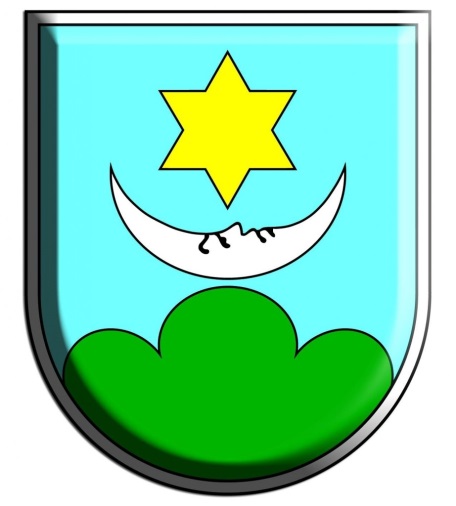 PLANUPRAVLJANJA IMOVINOMU VLASNIŠTVU GRADA LUDBREGA ZA 2017. GODINULudbreg, rujan 2016.SadržajPLAN UPRAVLJANJA IMOVINOM U VLASNIŠTVU GRADA LUDBREGA ZA 2017. GODINU	11.	UVOD	42.	GODIŠNJI PLAN UPRAVLJANJA TRGOVAČKIM DRUŠTVIMA U VLASNIŠTVU GRADA LUDBREGA	82.1. Trgovačka društva u vlasništvu Grada Ludbrega	82.2. Registar imenovanih članova - nadzorni odbori i uprave	112.3. Operativne mjere upravljanja trgovačkim društvima i ustanovama u većinskom vlasništvu Grada Ludbrega	122.4. Mjere unapređenja upravljanja trgovačkim društvima u većinskom vlasništvu Grada Ludbrega	152.5. Provedbene mjere tijekom 2017. godine vezane za smjernice određene strategijom, a koje se odnose na trgovačka društva u većinskom vlasništvu Grada Ludbrega	152.6. Posebni ciljevi upravljanja trgovačkim društvima u većinskom vlasništvu Grada Ludbrega u 2017. godini	162.7. Pregled poslovanja trgovačkih društava u vlasništvu Grada Ludbrega	193.	GODIŠNJI PLAN UPRAVLJANJA I RASPOLAGANJA STANOVIMA I POSLOVNIM PROSTORIMA U VLASNIŠTVU GRADA LUDBREGA	344.	GODIŠNJI PLAN UPRAVLJANJA I RASPOLAGANJA GRAĐEVINSKIM ZEMLJIŠTEM U VLASNIŠTVU GRADA LUDBREGA	425.	PLAN PRODAJE NEKRETNINA U VLASNIŠTVU GRADA LUDBREGA	456.	GODIŠNJI PLAN RJEŠAVANJA IMOVINSKO-PRAVNIH I DRUGIH ODNOSA VEZANIH UZ PROJEKTE OBNOVLJIVIH IZVORA ENERGIJE TE OSTALIH INFRASTRUKTURNIH PROJEKATA, KAO I EKSPLOATACIJU MINERALNIH SIROVINA SUKLADNO PROPISIMA KOJI UREĐUJU TA PODRUČJA	466.1. Projekti od značaja za razvoj Grada Ludbrega	487.	GODIŠNJI PLAN PROVOĐENJA POSTUPAKA PROCJENE IMOVINE U VLASNIŠTVU GRADA LUDBREGA	508.	PROVEDBE PROJEKATA JAVNO-PRIVATNOG PARTNERSTVA	529.	GODIŠNJI PLAN VOĐENJA REGISTRA IMOVINE	5410.  GODIŠNJI PLAN POSTUPAKA VEZANIH UZ SAVJETOVANJE SA ZAINTERESIRANOM JAVNOŠĆU I PRAVO NA PRISTUP INFORMACIJAMA KOJE SE TIČU UPRAVLJANJA I RASPOLAGANJA IMOVINOM U VLASNIŠTVU GRADA LUDBREGA	5611.  GODIŠNJI PLAN ZAHTJEVA ZA DAROVANJE NEKRETNINA UPUĆEN DUUDI-JU	61POPIS TABLICATablica 1. 	Planirani prihodi upravljanja imovinom u proračunu Grada Ludbrega	7Tablica 2. 	Podaci o poslovanju Čistoća d.o.o. za 2015. godinu	8Tablica 3. 	Podaci o poslovanju Lukom d.o.o. od 2013. do 2015. godine	9Tablica 4. 	Podaci o poslovanju Varkom d.d. od 2013. do 2015. godine	9Tablica 5. 	Podaci o poslovanju Termoplin d.d. od 2013. do 2015. godine	9Tablica 6. 	Podaci o poslovanju Radio Ludbreg d.o.o. od 2013. do 2015. godine	10Tablica 7. 	Podaci o poslovanju Odvodnja d.o.o. za 2015. godine	10Tablica 8. 	Podaci o poslovanju Lucera d.o.o. za 2015. godine	11Tablica 9. 	Registar imenovanih članova nadzornog odbora i uprava trgovačkih društava	11Tablica 10. Obvezni sadržaj svih izvješća koje trgovačka društva u većinskom vlasništvu dostavljaju Gradu Ludbregu	12Tablica 11. Popis dokumenata koje ustanove (proračunski korisnici) dostavljaju Gradu Ludbregu	14Tablica 12. Sažeti prikaz ciljeva i izvedbenih mjera upravljanja trgovačkim društvima u većinskom vlasništvu Grada Ludbrega u 2017. godini	17Tablica 13. Podaci o poslovnim prostorima koji su u zakupu	36Tablica 14. Podaci građevinskim zemljištima koji su u zakupu	43Tablica 15. Podaci o nekretninama u vlasništvu Grada Ludbrega	45Tablica 16. Podaci o nekretninama u vlasništvu Grada Ludbrega	45Tablica 17. Sažeti prikaz ciljeva i izvedbenih mjera za godišnji plan vođenja Registra imovine u 2017. godini	55Tablica 18. Sažeti prikaz ciljeva i izvedbenih mjera za godišnji plan postupaka vezanih uz savjetovanje sa zainteresiranom javnošću i pravo na pristup informacijama koje se tiču upravljanja i raspolaganja imovinom u vlasništvu Grada Ludbrega	59Tablica 19. Darovane nekretnine od DUUDI-a	61Tablica 20. Nekretnine dobivene na korištenje od DUUDI-a	62Tablica 21. Zatražena darovanja od DUUDI-a	62UVODGrad Ludbreg prvi put izrađuje Plan upravljanja imovinom u vlasništvu Grada Ludbrega za razdoblje od godinu dana. Donošenje Plana upravljanja utvrđeno je člankom 12. Zakona o upravljanju i raspolaganju imovinom u vlasništvu Republike Hrvatske (»Narodne novine«, broj 94/13 i 18/16). Plan upravljanja određuje kratkoročne ciljeve i smjernice upravljanja imovinom Grada Ludbrega, te provedbene mjere u svrhu provođenja Strategije, te mora sadržavati detaljnu analizu stanja upravljanja pojedinim oblicima imovine u vlasništvu Grada Ludbrega i godišnje planove upravljanja pojedinim oblicima imovine u vlasništvu Grada Ludbrega, i to:godišnji plan upravljanja trgovačkim društvima u vlasništvu Grada Ludbrega,godišnji plan upravljanja i raspolaganja stanovima i poslovnim prostorima u vlasništvu Grada Ludbrega,godišnji plan upravljanja i raspolaganja građevinskim zemljištem u vlasništvu Grada Ludbrega,godišnji plan rješavanja imovinsko - pravnih i drugih odnosa vezanih uz projekte obnovljivih izvora energije te ostalih infrastrukturnih projekata, kao i eksploataciju mineralnih sirovina sukladno propisima koji uređuju ta područja,godišnji plan provođenja postupaka procjene imovine u vlasništvu Grada Ludbrega,provedbe projekata javno - privatnog partnerstva,godišnji plan vođenja registra imovine,godišnji plan postupaka vezanih uz savjetovanje sa zainteresiranom javnošću i pravo na pristup informacijama koje se tiču upravljanja i raspolaganja imovinom u vlasništvu Grada Ludbrega,godišnji plan zahtjeva za darovanje nekretnina upućen DUUDI-ju.Navedenim godišnjim planovima obuhvatit će se i ciljevi, smjernice i provedbene mjere upravljanja pojedinim oblikom imovine u vlasništvu Grada Ludbrega u svrhu provođenja Strategije.Plan upravljanja Gradsko vijeće Grada Ludbrega donosi za razdoblje od godinu dana, najkasnije do 31. listopada tekuće godine za sljedeću godinu. Pobliži obvezni sadržaj Plana upravljanja, podatke koje mora sadržavati i druga pitanja s tim u vezi, propisano je Uredbom o obveznom sadržaju plana upravljanja imovinom u vlasništvu Republike Hrvatske (»Narodne novine«, broj 24/14).Strategija, Plan upravljanja imovinom u vlasništvu Grada Ludbrega i Izvješće o provedbi Plana upravljanja, tri su ključna i međusobno povezana dokumenta upravljanja i raspolaganja imovinom (čl. 10. Zakona u upravljanju i raspolaganju imovinom u vlasništvu Republike Hrvatske). Strategijom upravljanja i raspolaganja imovinom u vlasništvu Grada Ludbrega za razdoblje od 2016. do 2020. godine (dalje u tekstu Strategija) određeni su srednjoročni ciljevi i smjernice upravljanja imovinom uvažavajući pri tome gospodarske i razvojne interese Grada Ludbrega. Planovi upravljanja imovinom u vlasništvu Grada Ludbrega usklađeni su sa Strategijom, a sadrže detaljnu analizu stanja i razrađene planirane aktivnosti u upravljanju pojedinim oblicima imovine u vlasništvu Grada Ludbrega. Izvješće o provedbi Plana, kao treći ključni dokument upravljanja imovinom, dostavlja se do 31. ožujka tekuće godine za prethodnu godinu Vijeću Grada Ludbrega na usvajanje.Plan upravljanja imovinom je jedinstveni dokument sveobuhvatnog prikaza transparentnog upravljanja imovinom u vlasništvu Grada Ludbrega. Smjernice Strategije, a time i odrednica godišnjih planova jest pronalaženje optimalnih rješenja koja će dugoročno očuvati imovinu, čuvati interese Grada Ludbrega i generirati gospodarski rast kako bi se osigurala kontrola, javni interes i pravično raspolaganje imovinom u Vlasništvu Grada Ludbrega.Upravljanje imovinom kao ekonomski proces podrazumijeva evidenciju imovine, odnosno uvid u njen opseg i strukturu, računovodstveno priznavanje i procjenu njene vrijednosti, razmatranje varijantnih rješenja uporabe imovine, odlučivanje o uporabi, i analizu mogućnosti njene utrživosti u kratkom i dugom roku, odnosno upravljanje učincima od njene uporabe.Upravljanje nekretninama odnosi se na provedbu postupaka potrebnih za upravljanje nekretninama, sudjelovanje u oblikovanju prijedloga prostornih rješenja za nekretnine, tekućeg i investicijskog održavanja nekretnina, reguliranje vlasničkopravnog statusa nekretnine, ustupanje nekretnina na korištenje ustanovama i pravnim osobama za obavljanje poslova od javnog interesa te obavljanje drugih aktivnosti i poslova u skladu s propisima koji uređuju vlasništvo i druga stvarna prava.Raspolaganje nekretninama predstavlja prodaju, davanje u zakup ili najam, osnivanje prava građenja i dokapitalizaciju trgovačkih društava unošenjem nekretnina u temeljni kapital trgovačkih društava, darovanje, zamjenu, osnivanje založnog prava na nekretnini, osnivanje prava služnosti na nekretnini, razvrgnuće suvlasničke zajednice nekretnina, zajedničku izgradnju ili financiranje izgradnje i druge načine raspolaganja. Temeljni cilj Strategije jest učinkovito upravljati svim oblicima imovine u vlasništvu Grada Ludbrega prema načelu učinkovitosti dobroga gospodara. U tu svrhu potrebno je aktivirati nekretnine u vlasništvu Grada Ludbrega i staviti ih u funkciju gospodarskoga razvoja.Plan upravljanja imovinom u vlasništvu Grada Ludbrega za 2017. godinu (dalje u tekstu: Plan upravljanja 2017.), sastoji se od jedanaest poglavlja prateći u tome strukturu planova upravljanja imovinom u vlasništvu Grada Ludbrega prošlih godina, odnosno strukturu utvrđenu Uredbom o obveznom sadržaju Plana upravljanja imovinom u vlasništvu Republike Hrvatske (»Narodne novine«, broj 24/14). Poglavljima godišnjih planova definiraju se kratkoročni ciljevi, pružaju izvedbene mjere, odnosno specificiraju se aktivnosti za ostvarenje ciljeva, te određuju smjernice upravljanja, a sve u svrhu učinkovitog upravljanja i raspolaganja imovinom Grada Ludbrega s ciljem njezina očuvanja i važnosti za život i rad sadašnjih i budućih generacija, te njezine funkcije u službi gospodarskog rasta.Na temelju odredbi članaka 12. i 14. Zakona o Državnom uredu za reviziju (»Narodne novine«, broj 80/11), obavljena je revizija učinkovitosti upravljanja i raspolaganja nekretninama jedinica lokalne i područne (regionalne) samouprave na području Varaždinske županije. Izvješće o obavljenoj reviziji – upravljanje i raspolaganje nekretninama jedinica lokalne i područne (regionalne) samouprave na području Varaždinske županije (dalje u tekstu: Izvješće o obavljenoj reviziji) objavljeno je u siječnju 2016. godine i nalazi se na Internet stranici Državnog ureda za reviziju: http://www.revizija.hr/izvjesca/2016/rr-2016/revizije-ucinkovitosti/upravljanje-i-raspolaganje-nekretninama-lokalnih-jedinica/varazdinska-zupanija.pdf.U ostvarenju temeljnih srednjoročnih ciljeva Grad Ludbreg vodit će se preporukama koje su navedene u Izvješću o obavljenoj reviziji. Grad Ludbreg je ustrojio i vodi zasebnu analitičku knjigovodstvenu evidenciju dugotrajne nefinancijske imovine po vrsti, količini i vrijednosti (nabavna i otpisana). Zakonom o upravljanju i raspolaganju imovinom u vlasništvu Republike Hrvatske propisana je obveza ustrojavanja registra državne imovine, a Uredbom o registru državne imovine (»Narodne novine«, broj 55/11) propisan je način uspostave, sadržaj, oblik i način vođenja registra državne imovine. Prema navedenoj Uredbi, registar se sastoji od popisa vlasničkih udjela (dionica i poslovnih udjela) u trgovačkim društvima i popisa nekretnina (građevinskog zemljišta i građevina, stambenih objekata, poslovnih prostora i drugih nekretnina) te su utvrđeni podaci koje treba sadržavati popis vlasničkih udjela (naziv i sjedište, OIB i temeljni kapital trgovačkog ili dioničkog društva, broj poslovnih udjela ili dionica u temeljnom kapitalu, nominalna vrijednost poslovnih udjela ili dionica i drugi podaci) te popis nekretnina (broj zemljišnoknjižne čestice nekretnine i zemljišno-knjižnog uloška u koji je nekretnina upisana, površinu zemljišnoknjižne čestice, naziv katastarske općine, vrstu vlasništva na nekretnini i titular vlasništva, podatke o sudskim sporovima koji se vode vezano uz nekretninu i teretima na nekretnini, broj posjedovnog lista i broj katastarske čestice, naziv katastarske općine i površinu katastarske čestice iz posjedovnog lista, broj katastarskog plana i katastarski plan za katastarsku česticu, adresu katastarske čestice, prostorno - plansku namjenu nekretnine i prostorni plan, korisnika nekretnine i pravnu osnovu korištenja, vrijednost nekretnine i druge podatke). Strategijom upravljanja i raspolaganja imovinom u vlasništvu Republike Hrvatske je navedeno da je u upravljanju i raspolaganju imovinom potrebno uspostaviti jednaka pravila postupanja koja vrijede za tijela državne uprave i za nadležna tijela u lokalnim jedinicama.Grad Ludbreg je ustrojio registar imovine koji sadrži broj zemljišnoknjižne čestice nekretnine, površinu zemljišnoknjižne čestice, naziv katastarske općine, vrstu vlasništva na nekretnini i titular vlasništva te vrijednost imovine, ali nije u potpunosti usklađen sa Uredbom o registru državne imovine (»Narodne novine«, broj 55/11). Uspostava novog registra imovine i njegova podatkovna i programska nadogradnja složeni su procesi, te u skladu sa ciljevima Strategije u srednjem roku rezultirati će u funkcionalnoj uspostavi sveobuhvatnog registra imovine u vlasništvu Grada Ludbrega koji će na transparentan i lako uočljiv i pretraživ način biti postavljen na Internet stranici Grada Ludbrega kako bi građani bili upoznati o stanju, vrijednosti i uporabi imovine u vlasništvu Grada Ludbrega.Važna smjernica Strategije je da svi podaci u registru imovine moraju biti konkretni, točni i redovito ažurirani, a kako bi predstavljali vjerodostojan uvid u opseg i strukturu imovine u vlasništvu Grada Ludbrega. Na Internet stranici Grada Ludbrega bit će postavljen widget Imovina u kojoj će se osim Registra imovine nalaziti i drugi dokumenti neophodni za upravljanje i raspolaganje imovinom kao i pozivi i natječaji za prodaju ili zakup imovine u vlasništvu Grada Ludbrega.Imovina Grada Ludbrega u službi gospodarskog rasta ima pokretačku snagu razvoja jedinica lokalne i područne (regionalne) samouprave, dajući priliku inovatorima, poduzetnicima, investitorima i udrugama, nadahnjujući ljude s vizijama i idejama.Tablica 1. Planirani prihodi upravljanja imovinom u proračunu Grada LudbregaPlanom upravljanja 2017. predviđa se učinkovito upravljanje i raspolaganje imovinom, u smislu dobrog gospodara. Prioritet je postaviti optimalna rješenja upravljanja imovinom za buduće naraštaje, generiranje gospodarskog rasta kao i ostvarenje strateških razvojnih ciljeva.GODIŠNJI PLAN UPRAVLJANJA TRGOVAČKIM DRUŠTVIMA U VLASNIŠTVU GRADA LUDBREGAGrad Ludbreg ima udjele vlasništva u poduzećima:Termoplin d.d. Varaždin (4,06%)Varkom d.d. Varaždin (9,04%)Čistoća d.o.o. Varaždin (9,42%)Radio Ludbreg d.o.o. Ludbreg (25%)Lukom d.o.o. Ludbreg (99,13%)Odvodnja d.o.o. Sigetec Ludbreški (100%)Lucera d.o.o. Hrastovsko (100%)U okviru jedinica lokalne područne samouprave, na području Grada djeluju sljedeće ustanove sa 100% udjelom vlasništva Grada: Dječji vrtić RadostCentar za kulturu i informiranje Dragutin Novak Turistička zajednica Grada LudbregaVatrogasna zajednica Grada LudbregaGradska knjižnica i čitaonica Mladen Kerstner2.1. Trgovačka društva u vlasništvu Grada LudbregaČistoća d.o.o.Čistoća d.o.o. Varaždin nastaje odlukom skupštine društva Varkom d.d. od 25. studenoga 2013. godine kada je odobren Plan podjele i donesena Odluka o podjeli društva prijenosom dijela imovine društva Varkom d.d. Čistoća d.o.o registrirana je za obavljanje djelatnosti gospodarenja otpadom, čistoću, proizvodnju i usluge. Osnivači/članovi društva Čistoća d.o.o Varaždin su: Grad Varaždin, Grad Ivanec, Grad Lepoglava, Grad Novi Marof, Grad Varaždinske Toplice, Općina Beretinec, Općina Breznica, Općina Breznički Hum, Općina Cestica, Općina Donja Voća, Općina Gornji Kneginec, Općina Jalžabet, Općina Klenovnik, Općina Mali Bukovec, Općina Martijanec, Općina Maruševec, Općina Petrijanec, Općina Stračinec, Općina Sveti Đurđ, Općina Sveti Ilija, Općina Trnovec Bartolovečki, Općina Veliki Bukovec, Općina Vidovec i Općina Vinica. Tablica 2. Podaci o poslovanju Čistoća d.o.o. za 2015. godinuLukom d.o.o.LUKOM d.o.o. Ludbreg je komunalno poduzeće u vlasništvu Grada Ludbrega, a bavi se održavanjem čistoće i javnih površina na području Grada, skupljanjem i odvozom komunalnog otpada, održavanjem nerazvrstanih cesta, održavanjem groblja, obavljanjem pogrebnih poslova te upravlja stambeno - poslovnim zgradama. Uprava Društva sastoji se od jednog člana – direktora, a imenuje i opoziva ga Nadzorni odbor. Nadzorni odbor Društva ima sedam članova koje imenuje i opoziva gradonačelnik Grada Ludbrega, a biraju se na četiri godine i mogu biti ponovno birani.Tablica 3. Podaci o poslovanju Lukom d.o.o. od 2013. do 2015. godineVarkom d.d.VARKOM d.d. je dioničko društvo za opskrbu vodom i odvodnju otpadnih voda sa sjedištem u Varaždinu. Društvo je organizirano u četiri radne jedinice koje se sastoje od dvije ili više povezanih organizacijskih jedinica. Radne jedinice VARKOM d.d. su: Vodovod, Kanalizacija, Zajedničke službe i Tehničke službe. Dioničari Društva su jedinice lokalne samouprave Varaždinske županije, dok malih dioničara (fizičkih osoba) nema.Tablica 4. Podaci o poslovanju Varkom d.d. od 2013. do 2015. godineTermoplin d.d.Termoplin d.d. Varaždin jedna je od prvih tvrtki u Hrvatskoj koja je nastala isključivo s ciljem distribucije plina. Djelatnost distribucije i opskrbe prirodnim plinom Termoplin obavlja na području 24 jedinice lokalne uprave u Varaždinskoj županiji.Tablica 5. Podaci o poslovanju Termoplin d.d. od 2013. do 2015. godineRadio Ludbreg d.o.o.„Ovdje Radio Ludbreg“, prvi put se čulo u eteru u ljetu 1966. godine. Sve je započelo sa samogradnjom radio postaje koju su izradili radiotehničari i inženjeri tada Radio Zagreba, danas Hrvatskoga radija, a program je prenošen putem takozvane T - antene i odašiljača od 50 Wata na srednjovalnom području od 201, a kasnije 205 metara. Godine 1995. registrirano je novo trgovačko društvo Radio Ludbreg d.o.o. u pretežitom privatnom vlasništvu, koje je dobilo koncesiju za pripremanje i emitiranje radijskog programa na Ludbreškom području. Radio Ludbreg u vlasništvu je Grada u iznosu od 25,00 %.Tablica 6. Podaci o poslovanju Radio Ludbreg d.o.o. od 2013. do 2015. godineOdvodnja d.o.o.Trgovačko društvo Lukom Ludbreg d.o.o. podijelilo se, tako da isto društvo ne prestaje postojati, na novo trgovačko društvo Odvodnja d.o.o. za javnu odvodnju i pročišćavanje voda sa sjedištem u Sigecu Ludbreškom, na poslovnoj adresi Sajmišna bb za obavljanje djelatnosti javne odvodnje i pročišćavanje otpadnih voda. Poduzeće je u 100% vlasništvu Grada Ludbrega.Tablica 7. Podaci o poslovanju Odvodnja d.o.o. za 2015. godineLucera d.o.o.Lucera d.o.o. Hrastovsko je trgovačko društvo u 100% vlasništvu Grada Ludbrega registrirano za savjetovanje u vezi s poslovanjem i ostalim upravljanjem. Osnovan je sa ciljem podupiranja lokalnog razvoja, s naglaskom na razvoj poduzetništva i gospodarstva. Lucera je savjetodavno tijelu u poduzetničkom inkubatoru u čijem prostoru su smještena novoosnovana mala poduzeća koja tek počinju poslovati ili su u fazi razvoja ili posluju do max. 3 godine, a potrebna im je pomoć u prostoru, infrastrukturi i stručna pomoć kroz savjetodavne, konzultantske te administrativne usluge i edukacije. Godina osnivanja je 2014.Tablica 8. Podaci o poslovanju Lucera d.o.o. za 2015. godineRegistar imenovanih članova - nadzorni odbori i upraveGrad Ludbreg će na svojim Internet stranicama objaviti Registar imenovanih članova nadzornog odbora i uprava trgovačkih društava i pravnih osoba u svom vlasništvu.Tablica 9. Registar imenovanih članova nadzornog odbora i uprava trgovačkih društavaGrad Ludbreg u 2017. godini planira nastaviti ažurirati objavljene podatke u Registru imenovanih članova - nadzorni odbori i uprave, te će u suradnji s društvima nastojati da se pravovremeno podnose prijedlozi za upis promjena u Sudski registar, budući da upis promjene podataka o nadzornom odboru i upravi u javnom sudskom registru nadležnog trgovačkog suda može zatražiti jedino društvo, te je tek nakon takva upisa podatak službeno verificiran i valjan za javnu upotrebu i objavu.Operativne mjere upravljanja trgovačkim društvima i ustanovama u većinskom vlasništvu Grada LudbregaTijekom 2017. godine Grad Ludbreg će u okviru upravljanja vlasničkim udjelom trgovačkih društava obavljati sljedeće poslove:Kontinuirano prikupljati i analizirati izvješća o poslovanju dostavljena od trgovačkih društava.Tablica 10. Obvezni sadržaj svih izvješća koje trgovačka društva u većinskom vlasništvu dostavljaju Gradu LudbreguKontrola nad dostavljenom dokumentacijom vrši se odmah po dostavi dokumentacije u Odsjeku za proračun i financije.Sukladno Uredbi o izmjenama i dopunama uredbe o sastavljanju i predaji izjave o fiskalnoj odgovornosti i izvještaja o primjeni fiskalnih pravila, predsjednik uprave trgovačkog društva u vlasništvu Grada Ludbrega do 31. ožujka tekuće godine za prethodnu godinu dostavlja gradonačelniku Izjavu, popunjeni Upitnik, Plan otklanjanja slabosti i nepravilnosti, Izvješće o otklonjenim slabostima i nepravilnostima utvrđenima prethodne godine i Mišljenje unutarnjih revizora o sustavu financijskog upravljanja i kontrola za područja koja su bila revidirana. Predsjednik uprave trgovačkog društva u vlasništvu više jedinica lokalne i područne (regionalne) samouprave do 31. ožujka tekuće godine za prethodnu godinu, dostavlja Izjavu, popunjeni Upitnik, Plan otklanjanja slabosti i nepravilnosti, Izvješće o otklonjenim slabostima i nepravilnostima utvrđenima prethodne godine i Mišljenje unutarnjih revizora o sustavu financijskog upravljanja i kontrola za područja koja su bila revidirana gradonačelniku, one jedinice lokalne i/ili područne (regionalne) samouprave koja ima najveći udio u vlasništvu trgovačkog društva, a svim ostalim jedinicama lokalne i/ili područne (regionalne) samouprave koje imaju udjele u vlasništvu dostavlja na znanje presliku dostavljene dokumentacije. Iznimno, jedinice lokalne i područne (regionalne) samouprave koje imaju jednake udjele u vlasništvu trgovačkog društva koje su zajednički osnovale, a od kojih niti jedna nema najveći udio u vlasništvu i jedinice lokalne i područne (regionalne) samouprave moraju se međusobno dogovoriti kojoj od jedinica lokalne i područne (regionalne) samouprave predsjednik uprave trgovačkog društva dostavlja do 31. ožujka tekuće godine za prethodnu godinu, Izjavu, popunjeni Upitnik, Plan otklanjanja slabosti i nepravilnosti, Izvješće o otklonjenim slabostima i nepravilnostima utvrđenima prethodne godine i Mišljenje unutarnjih revizora o sustavu financijskog upravljanja i kontrola za područja koja su bila revidirana. Jedinice lokalne i područne (regionalne) samouprave koje temeljem najvećeg udjela u vlasništvu odnosno dogovora provjeravaju Izjave i Upitnike te Izvješće o otklonjenim slabostima i nepravilnostima utvrđenima prethodne godine koje im dostavljaju trgovačka društva u vlasništvu više jedinica lokalne i područne (regionalne) samouprave kojima su osnivači više jedinica lokalne i područne (regionalne) samouprave o provedenim provjerama obavještavaju druge jedinice lokalne i područne (regionalne) samouprave koje imaju udjele u vlasništvu, odnosno koje su osnivači. Budući kako su Odvodnja d.o.o. Sigetec Ludbreški i Lucera d.o.o. Hrastovsko u 100% i Lukom d.o.o. Ludbreg u 99,13%  vlasništvu Grada Ludbrega, predsjednici uprava trgovačkih društava dužni su Gradu Ludbregu dostaviti do 31. ožujka tekuće godine za prethodnu godinu, Izjavu, popunjeni Upitnik, Plan otklanjanja slabosti i nepravilnosti, Izvješće o otklonjenim slabostima i nepravilnostima utvrđenima prethodne godine i Mišljenje unutarnjih revizora o sustavu financijskog upravljanja i kontrola za područja koja su bila revidirana. Termoplin d.d. Varaždin, Čistoća d.o.o. Varaždin, Varkom d.d. Varaždin i Radio Ludbreg d.o.o. Ludbreg dostavljaju na znanje presliku dostavljene dokumentacije jedinici lokalne i/ili područne (regionalne) samouprave koja ima najveći udio u vlasništvu trgovačkog društva.Popunjavati i ažurirati Registar imenovanih članova nadzornih odbora i uprava društava, tj. upravnih vijeća i objavljivati podatke na internetskim stranicama.Kontinuirano prikupljati i analizirati izvješća dostavljena od strane ustanova u vlasništvu Grada Ludbrega.Tablica 11. Popis dokumenata koje ustanove (proračunski korisnici) dostavljaju Gradu LudbreguKontrola nad dostavljenom dokumentacijom vrši se odmah po dostavi dokumentacije u Odsjeku za proračun i financije.Mjere unapređenja upravljanja trgovačkim društvima u većinskom vlasništvu Grada LudbregaMjere unapređenja upravljanja trgovačkim društvima u većinskom vlasništvu Grada Ludbrega su sljedeće:provođenje natječaja za izbor Uprava trgovačkih društava;nakon analize stanja i poslovnih rezultata trgovačkih društava i održanih glavnih godišnjih skupština trgovačkih društava, unapređivati način, opseg, analizu i objavljivanje podataka;nastavak obavljanja prethodnih radnji, praćenja, objava i sudjelovanja na skupštinama trgovačkih društava uz unapređivanje praćenja provedbi odluka skupština trgovačkih društava;donijeti Odluku o uvjetima i postupku izbora i/ili imenovanja kandidata za članove nadzornih odbora u trgovačkim društvima, Grad Ludbreg zadržao je pravo predlaganja članova Nadzornih odbora u smislu slobode upravljanja vlasničkim pravima i potrebe da ima nadzor nad svojom imovinom, dok se u pogledu Uprava treba nastojati na nov način utvrditi jasnije i detaljnije kriterije za kandidate, ali i omogućiti tržišne principe i pronalaženje najboljih kandidata za uprave društava, kako bi ostvarila bolje rezultate poslovanja;unaprijediti interni registar imenovanih članova nadzornih odbora i uprava, uz poboljšanje ažurnosti. Registar imenovanih članova nadzornih odbora i uprava, bit će postavljen na Internet stranici Grada Ludbrega kako bi bio dostupan javnosti;na Internet stranici Grada Ludbrega bit će dostupna Izvješća koje će sadržavati podatke o poslovanju navedenih društava na temelju podataka o poslovanju iz prethodne godine, a sve u cilju obavještavanja potencijalnih investitora i zainteresirane javnosti.Provedbene mjere tijekom 2017. godine vezane za smjernice određene strategijom, a koje se odnose na trgovačka društva u većinskom vlasništvu Grada LudbregaProvedbene mjere tijekom 2017. godine vezane za smjernice određene strategijom, a koje se odnose na trgovačka društva u većinskom vlasništvu Grada Ludbrega su sljedeće:prikupljati i objavljivati na Internet stranici izvješća o poslovanju trgovačkih društava;vršiti provjere popunjenih i dostavljenih Izjava o fiskalnoj odgovornosti;imenovana osoba za nepravilnost u Gradu Ludbregu dužna je sprječavati rizik nepravilnosti i prijevare te poduzimati radnje protiv njih. Osoba za nepravilnost zaprima obavijesti o nepravilnostima i sumnjama na prijevaru te poduzima potrebne mjere i o tome obavještava Državno odvjetništvo Republike Hrvatske i nadležno tijelo za nepravilnosti i prijevare pri Ministarstvu financija;upravljanje trgovačkim društvima u vlasništvu Grada Ludbrega obavlja se transparentno i odgovorno, profesionalno i učinkovito u skladu sa Zakonom o trgovačkim društvima, što će se osiguravati kroz rad i izvještavanje predstavnika vlasnika u nadzornim odborima i skupštinama trgovačkih društava te uspostavom unutarnjih revizija i nadzora;restrukturiranje poslovanja trgovačkih društava s ciljem povećanja njihove učinkovitosti i kvalitete javnih usluga;u smislu jačanja sprečavanja korupcije u trgovačkim društvima u vlasništvu Grada Ludbrega povećat će se provjera ovlasti glede provjere sukoba interesa članova uprava i nadzornih odbora;minimizirati utjecaj politike te osigurati ravnopravnost na tržištu kako bi se izbjegli tržišni poremećaji, a ostvarili poslovni ciljevi društava;u cilju bolje informiranosti javnosti objavljivat će se informacije na Internet stranici Grada Ludbrega, organizirat će se savjetovanja s javnošću prilikom donošenja novih propisa i objaviti skraćene planove trgovačkih društava u Planu upravljanja 2017.;preporučiti trgovačkim društvima javnu objavu bitnih informacija na njihovim Internet stranicama. Bitne informacije koje bi trebale biti objavljenje na njihovim Internet stranicama su: ciljevi društva i informacije o njihovom ispunjavanju, vlasničku i glasačku strukturu trgovačkog društva, svaku financijsku pomoć (garancije, subvencije, preuzete obveze), popis gospodarskih subjekata s kojima su u sukobu interesa u smislu propisa o javnoj nabavi, donesen plan nabave u skladu s propisima o javnoj nabavi, registar ugovora o javnoj nabavi i okvirnih sporazuma koji sadrži podatke u skladu s propisima o javnoj nabavi;doneseni akti kojima se reguliraju obveze i odgovornosti trgovačkog društva moraju biti transparentno objavljene općoj javnosti i s tim povezani troškovi morali bi se pokriti na transparentan način.Posebni ciljevi upravljanja trgovačkim društvima u većinskom vlasništvu Grada Ludbrega u 2017. godiniPostavljanjem posebnih ciljeva želi se omogućiti učinkovito suzbijanje korupcije te istaknuti važnost transparentnosti poslovanja i stručnosti. Posebne ciljeve ostvarit ćemo: donošenjem Odluke ili procedure o uvjetima i postupku izbora i/ili imenovanja kandidata za članove nadzornih odbora u trgovačkim društvima radi postizanja što veće kvalitete kadrova koji nadziru rad i upravljanje trgovačkih društava;odrediti smjernice koje bi omogućile društvima da na kvalitetniji način, također u skladu s dobrom poslovnom praksom te zakonskim okvirima, utvrde način nagrađivanja članova nadzornih odbora;uputiti sugestiju trgovačkim društvima u vlasništvu Grada Ludbrega da na svojim Internet stranicama objave izjave o sukobima interesa članova nadzornog odbora i uprave;promicanje i unapređivanje provođenja antikorupcijskog programa za trgovačka društva u većinskom vlasništvu Grada Ludbrega;postavljanje ciljeva trgovačkim društvima kao što su jačanje integriteta, transparentnosti i odgovornosti u radu, te stvaranje preduvjeta za sprečavanje korupcije na svim razinama;povećati transparentnost Grada Ludbrega u upravljanju proširivanjem opsega i kvalitete informacija dostupnih javnosti putem Internet stranice Grada Ludbrega, posebice putem redovitih zbirnih Izvještaja o poslovanju društava, Registra imenovanih članova nadzornih odbora i uprava te izvješća o poslovanju trgovačkih društava.Tablica 12. Sažeti prikaz ciljeva i izvedbenih mjera upravljanja trgovačkim društvima u većinskom vlasništvu Grada Ludbrega u 2017. godiniPregled poslovanja trgovačkih društava u vlasništvu Grada LudbregaPodatke o pregledu poslovanja i projekcije planova trgovačkih društava dostavila su sama trgovačka društva u kojima Grad Ludbreg ima udio u vlasništvu.Pregled poslovanja trgovačkog društva Čistoća d.o.o Varaždin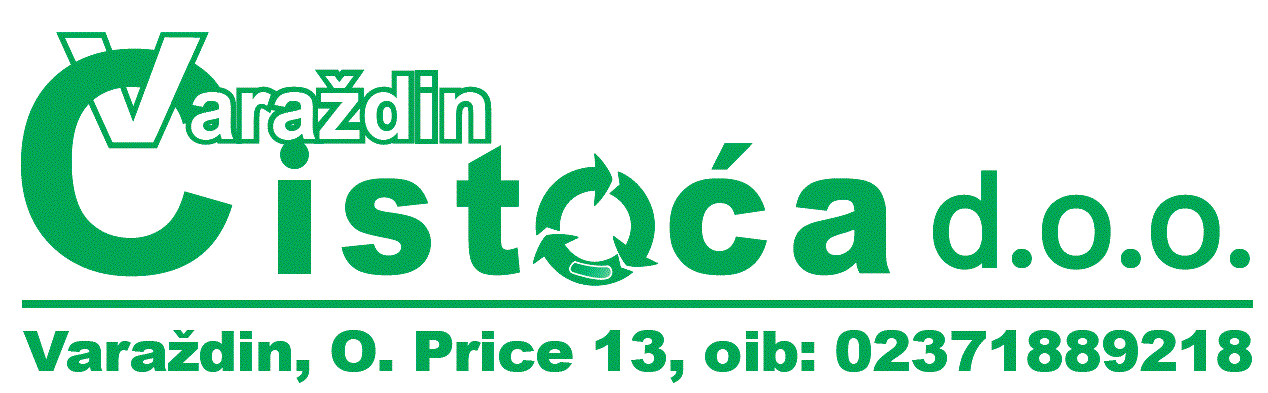 Adresa: Ognjena Price 13, 42000 VaraždinOIB: 02371889218URL: http://www.cistoca-vz.hr/Ukratko o trgovačkom društvu: Osnovna djelatnost Društva je gospodarenje otpadom, čistoća, proizvodnja i usluge. Odlukom skupštine društva VARKOM d.d. od 25. studenoga 2013. godine donesen je Plan podjele društva prijenosom dijela imovine društva VARKOM d.d. na društvo Čistoća d.o.o. Osnivači i članovi društva su jedinice lokalne samouprave Varaždinske županije.Temeljni kapital: 13.158.200,00 kunaOvlaštena osoba za zastupanje: Davor Skroza, direktorNadzorni odbor:Miljenko Ernoić, predsjednik Nadzornog odboraNada Rukav – Bogojević, zamjenik predsjednika Nadzornog odboraIvica Brgles, član Nadzornog odboraSlavko Tušek, član Nadzornog odboraValentina Njegovec, član Nadzornog odboraZvonko Kranjc, član Nadzornog odboraBožidar Šafran, član Nadzornog odboraPetar Ratković, član Nadzornog odboraMario Sačić, član Nadzornog odboraKristina Mirčetić Petrin, član Nadzornog odboraIvana Cvek Vidić, član Nadzornog odboraBroj zaposlenih:Podaci o poslovanju 2015. godina:Planirano poslovanje: Investicije:Planirani izvori sredstava za investicije:Planirana zaduženost:Planirana jamstva: Lukom d.o.o.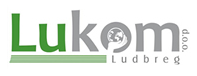 Adresa: Koprivnička 17, 42230 Ludbreg OIB: 29732862130URL: http://www.lukom.hr/Ukratko o trgovačkom društvu:Osnovna djelatnost društva je skupljanje neopasnog otpada. LUKOM d.o.o. Ludbreg je komunalno poduzeće u vlasništvu Grada Ludbrega, a bavi se održavanjem čistoće i javnih površina na području Grada, skupljanjem i odvozom komunalnog otpada, održavanjem nerazvrstanih cesta, održavanjem groblja, obavljanjem pogrebnih poslova, dimnjačarskih poslova, niskogradnja (poslovi građenja i rekonstrukcija javnih cesta), nadzor nad gradnjom, projektiranje, građenje, uporaba i uklanjanje građevina  te upravlja stambeno-poslovnim zgradama. Uprava Društva sastoji se od jednog člana direktora, a imenuje i opoziva ga Gradsko vijeće Grada Ludbrega. Nadzorni odbor Društva ima sedam članova koje imenuje i opoziva Gradsko vijeće Grada Ludbrega, a biraju se na četiri godine i mogu biti ponovno birani.Temeljni kapital: 11.468.500,00 knOsnivači društva: Grad Ludbreg, Općina Martijanec i Općina Mali Bukovec.Uprava: Alen Sabol, mag. iur., direktorNadzorni odbor: Marija Đud, predsjednica Nadzornog odboraTomo Filip, zamjenik predsjednice Nadzornog odboraDarko Kovačić, član Nadzornog odboraZvonko Kirić, član Nadzornog odboraRužica Bačani, član Nadzornog odboraSandra Lenček, član Nadzornog odboraIvica Repić, član Nadzornog odboraSkupština: Grad Ludbreg (gradonačelnik Dubravko Bilić), Općina Martijanec (načelnik Marijan Horvat) i Općina Mali Bukovec (načelnik Darko Marković).Vlasnička struktura: Grad Ludbreg (11.368.500,00 kn), Općina Martijanec (50.000,00 kn) i Općina Mali Bukovec (50.000,00 kn).Broj zaposlenih: Podaci o poslovanju od 2013. do 2015. godine:Planirano poslovanje Planirane investicije:Planirani izvori sredstava za investicije:Planirana zaduženost:Planirana jamstva:Varkom d.d.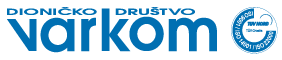 Adresa: Trg bana Jelačića 15, 42000 VaraždinOIB: 39048902955URL: http://varkom.hr/Ukratko o trgovačkom društvu:VARKOM d.d. je dioničko društvo za opskrbu vodom i odvodnju otpadnih voda sa sjedištem u Varaždinu. Osnovna djelatnost društva je skupljanje, pročišćavanje i opskrba vodom. Društvo je organizirano u pet radnih jedinica koje se sastoje od dvije ili više povezanih organizacijskih jedinica. Radne jedinice VARKOM d.d. su: Vodovod, Kanalizacija, Zajedničke službe, Tehničke službe i Komercijalne službe. Dioničari društva su jedinice lokalne samouprave Varaždinske županije, dok malih dioničara (fizičkih osoba) nema.Temeljni kapital: 233.914.500,00Osnivač društva: Jedinice lokalne samouprave.Uprava: Vlado Vlašić, direktorNadzorni odbor:Sandro Miko, predsjednik Nadzornog odboraAlfred Obranić, član Nadzornog odboraKrešimir Šalig, član Nadzornog odboraMilan Škvoc, član Nadzornog odboraDubravko Vrdoljak, član Nadzornog odboraMilivoj Zajec, član Nadzornog odboraTomica Božić - predstavnik radnikaSkupština: dioničari društva.Vlasnička struktura: 100% vlasništvo gradova i općina.Broj zaposlenihPodaci o poslovanju od 2013. do 2015. godine:Planirano poslovanje Planirane investicije:Termoplin Varaždin d.d.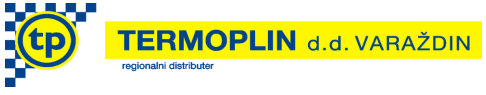 Adresa: Vjekoslava Špinčića 78, 42000 VaraždinOIB: 70140364776URL: http://www.termoplin.com/Ukratko o trgovačkom društvu: Osnovna djelatnost Društva je distribucija plinovitih goriva distribucijskom mrežom. Termoplin d.d. Varaždin pod nazivom Pogon za plinofikaciju osnovan je još 29.10.1970. godine u sastavu građevinskog kombinata “Zagorje” s osnovnim zadatkom izgradnje plinske mreže i plinskih instalacija. Počeci su bili teški, no već u samom startu 1970. i 1971. godine izgradili smo plinski prsten oko grada Varaždina.Razvoj je išao planiranim kontinuitetom, stoga se 1985. godine OOUR Termoplin izdvaja iz sastava kombinata „Zagorje” i registrira se kao samostalna radna organizacija. 1994. godine pokrenuta je pretvorba i privatizacija, a 1995. godine dobiveno je rješenje o novom ustrojstvu Termoplina kao dioničkog društva.Danas Termoplin d.d. Varaždin s plinskim priključcima ima 1.800 kilometara plinske mreže, 35 tisuća krajnjih potrošača, a godišnje distribuira oko 100 milijuna m3 plina. U svojstvu distributera svoje poslovanje proširili smo - na područje Krapinsko zagorske županije. Jedan smo među prvim distributerima u Republici Hrvatskoj s poslovnim kapacitetom za daljnje širenje. Imamo vrlo kvalitetan i stručan tim.Na tržištu Republike Hrvatske prisutno je 50-tak različitih, malih i velikih opskrbljivača. Termoplin Varaždin je dioničko društvo sa tradicijom poslovanja od 46 godina odnosno od samih početaka plinofikacije Republike Hrvatske koja se najprije provodila u Središnjoj RH. Isključivi fokus naše djelatnosti je plinski biznis kroz distribuciju i opskrbu plinom. Poslovnu djelatnost temeljimo na dioničarstvu kao organizacijskom obliku koji potiče razvoj poduzetničkih ideja kroz infrastrukturu otvorenog tržišta.Nismo najveći, ali smo jedan od vodećih energetskih subjekata u Republici Hrvatskoj sa stalnim rastom i razvojem koji temeljimo na realnim i ostvarivim temeljima. Kao potvrdu poslovnih rezultata i pokazatelja uspješnosti, u organizaciji FINA-e dobili smo već petu godinu zaredom Zlatnu bilancu ove dodjele. „Zlatna bilanca je nagrada koju dobivaju najuspješniji poduzetnici u pojedinoj djelatnosti prema ukupnom rangu dobivenom temeljem rangiranja 11 financijskih pokazatelja u pet kategorija - profitabilnost, likvidnost, zaduženost, aktivnost i ekonomičnost. Ukupni pobjednik - najbolji među najboljima - izabran je temeljem gore navedenih kriterija te ima najvišu ocjenu financijskog rejtinga, prema Fininoj metodologiji“.Temeljni kapital: 100.026.000,00 knOsnivač društva: kombinat "Zagorje", 1970. - danas, dioničari.Uprava: Ivan Topolnjak, inž.Nadzorni odbor:Nevenka Grbac, Predsjednica Nadzornog odboraDamir Pavišić, član Nadzornog odboraMladen Topolnjak, član Nadzornog odboraJosip Dreven, član Nadzornog odboraRuža Jelovac, član Nadzornog odboraMiroslav Marković, član Nadzornog odboraMladen Hižak, član Nadzornog odboraSkupština: dioničari.Vlasnička struktura: Grad Varaždin 50,99%, mali dioničari 44,95%, Grad Ludbreg 4,06%.Broj zaposlenih: Podaci o poslovanju od 2013. do 2015. godine:Planirano poslovanje Planirane investicije: Planirani izvori sredstava za investicije: vlastita sredstva Društva (ostvarenje 2015., plan 2016.).NAPOMENA: Termoplin d.d. Varaždin donosi godišnje financijske i operativne planove. Planovi za 2017. godinu su u izradi.Planirana zaduženost: Termoplin d.d. Varaždin u 2015. godini nije imao nikakvo zaduženje prema trećim osobama niti ima u planu zaduženje u tekućoj godini.Planirana jamstva: Termoplin d.d. Varaždin u 2015. godini nije bio u ulozi davatelja jamstva, niti je takva aktivnost planirana za 2016. godinu. Pod ovim pojmom ne podrazumijevaju se jamstva koja su data u sklopu postupka javne nabave kao jamstvo urednog izvršenja ugovora i/ili ponude.Planirane subvencije: Termoplin d.d. Varaždin u svom poslovanju ne koristi model subvencioniranja.Planirane donacije: Radio Ludbreg d.o.o.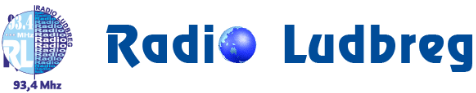 Adresa: Trg sv. Trojstva 19, 42230 LudbregOIB: 36960593847URL: http://www.radio-ludbreg.hr/Ukratko o trgovačkom društvu: Osnovna djelatnost Društva je emitiranje radijskog programa. „Ovdje Radio Ludbreg“, prvi put se čulo u eteru u ljetu 1966. godine. Sve je započelo sa samogradnjom radio-postaje koju su izradili radiotehničari i inženjeri tada Radio Zagreba, danas Hrvatskoga radija, a program je prenošen putem takozvane T-antene i odašiljača od 50 Wata na srednjovalnom području od 201, a kasnije 205 metara. Godine 1995. registrirano je novo Trgovačko društvo Radio Ludbreg d.o.o. u pretežitom privatnom vlasništvu, koje je dobilo koncesiju za pripremanje i emitiranje radijskog programa na Ludbreškom području. Radio Ludbreg u vlasništvu je Grada u iznosu od 25,00 %.Temeljni kapital: 80.400,00 knOsnivač društva: Jasminka Kelemen, Dražen Nofta, Branko Dijanošić, Franjo Vrtulek, Darko Zlatar, Mladen Vukina, Stjepan Stjepić, Darko Skupnjak, Olga Fabuš, Općina Ludbreg, Općina Donji Martijanec.Uprava: Mladen VukinaSkupština: Grad Ludbreg, Općina Martijanec, Dražen Nofta, Darko Zlatar, Ada Vrtulek Gerić, Maja Vrtulek.Vlasnička struktura:Broj zaposlenih: Podaci o poslovanju od 2013. do 2015. godine:Planirano poslovanje u 2017. godine:Planirane investicije: Planirani izvori sredstava za investicije:Planirana zaduženost:Planirane subvencije: Odvodnja d.o.o.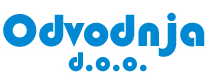 Adresa: Sajmišna 19, Sigetec Ludbreški, 42230 LudbregOIB: 10186946018URL: http://www.odvodnja.com/Ukratko o trgovačkom društvu:Osnovna djelatnost društva je javna odvodnja i pročišćavanje voda. Odvodnja je društvo s ograničenom odgovornošću i upisano je u sudski registar Trgovačkog suda u Varaždinu pod matičnim brojem subjekta 070125709 (OIB 10186946018). Sjedište društva nalazi se u Sigecu Ludbreškom , Sajmišna 19. Društvo je osnovano prema Planu podjele i Odluci o podjeli društva, prijenosom dijela imovine društva Lukom d.o.o. Ludbreg kao društva koje se dijeli i ne prestaje na novo društvo Odvodnja d.o.o., koje se osniva radi provođenja podjele (podjela s osnivanjem). Upis osnivanja Društva proveden je u Trgovačkom sudu u Varaždinu dana 03. listopada 2014. godine, a provedba upisa povećanja temeljnog kapitala unosom imovine od strane jedinog osnivača Grada Ludbrega dana 3. lipnja 2015. godine. Društvo je započelo s poslovanjem dana 01. siječnja 2015. godine.Osnovne djelatnosti Društva, temeljem upisa u Trgovačkom sudu jesu:djelatnost javne odvodnje, skupljanje otpadnih voda, njihovo dovođenje do uređaja za pročišćavanje, pročišćavanje i izravno ili neizravno ispuštanje u površinske vode, obrada mulja nastalog u procesu pročišćavanja,izvođenje priključka,održavanje kanalizacije,upravljanje građevinama javne odvodnje,crpljenje i odvoz otpadnih voda iz septičkih i sabirnih jama,proizvodnja energije za vlastite potrebe,djelatnost uzorkovanja i ispitivanja sastava otpadnih voda,djelatnost odvodnje voda.Tijekom 2015. godine, društvo je prosječno zapošljavalo 3 djelatnika.Temeljni kapital: 5.929.800,00 kunaOsnivač društva: Jedini član i osnivač društva je Grad Ludbreg Uprava: Matija Frančić, direktorNadzorni odbor: Nema.Skupština: gradonačelnik Grada Ludbrega, Dubravko Bilić.Vlasnička struktura: 100 % Grad Ludbreg.Broj zaposlenih: Podaci o poslovanju 2015. godina:Planirano poslovanje:Planirane investicije: Planirani izvori sredstava za investicije:Odvodnja d.o.o.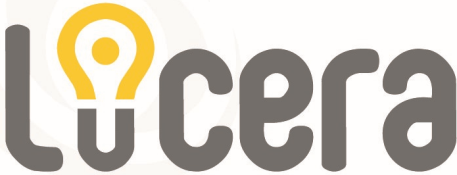 Adresa: Kalnička 3, Hrastovsko, 42230 Ludbreg OIB: 69031019366URL: http://lucera.hr/Ukratko o trgovačkom društvu: Osnovna djelatnost društva je savjetovanje i upravljanje Lucera d.o.o. Hrastovsko je trgovačko društvo u 100% vlasništvu Grada Ludbrega registrirano za savjetovanje u vezi s poslovanjem i ostalim upravljanjem. Osnovan je sa ciljem podupiranja lokalnog razvoja, s naglaskom na razvoj poduzetništva i gospodarstva. Lucera je savjetodavno tijelo u poduzetničkom inkubatoru u čijem prostoru su smještena novoosnovana mala poduzeća koja tek počinju poslovati ili su u fazi razvoja ili posluju do max. 3 godine, a potrebna im je pomoć u prostoru, infrastrukturi i stručna pomoć kroz savjetodavne, konzultantske te administrativne usluge i edukacije. Godina osnivanja je 2015.Temeljni kapital: 20.000,00 kunaOsnivač društva: Jedini član i osnivač društva je Grad Ludbreg Uprava: Spomenka Škafec, direktoricaNadzorni odbor: nemaBroj zaposlenih: Podaci o poslovanju:Planirano poslovanje u 2017. godine: Planirane donacije: GODIŠNJI PLAN UPRAVLJANJA I RASPOLAGANJA STANOVIMA I POSLOVNIM PROSTORIMA U VLASNIŠTVU GRADA LUDBREGAPoslovni prostori su, prema odredbama Zakona o zakupu i kupoprodaji poslovnog prostora (»Narodne novine«, broj 125/11 i 64/15), poslovne zgrade, poslovne prostorije, garaže i garažna mjesta. Pod pojmom stanovi, podrazumijevaju se stanovi u vlasništvu lokalnih jedinica.Strategijom definirani su sljedeći ciljevi upravljanja i raspolaganja stanovima i poslovnim prostorima u vlasništvu Grada Ludbrega:Grad Ludbreg mora na racionalan i učinkovit način upravljati poslovnim prostorima i stanovima na način da oni poslovni prostori i stanovi koji su potrebni Gradu Ludbregu budu stavljeni u funkciju koja će služiti njezinu racionalnijem i učinkovitijem funkcioniranju. Svi drugi stanovi i poslovni prostori moraju biti ponuđeni na tržištu bilo u formi najma, odnosno zakupa, bilo u formi njihove prodaje javnim natječajem;Potrebno je ujednačiti standarde korištenja poslovnih prostora na razini svih tijela državne uprave te drugih korisnika proračuna.Zakonski propisi, akti i dokumenti kojima je uređeno upravljanje i raspolaganje stanovima i poslovnim prostorima u vlasništvu Grada Ludbrega:Zakon o upravljanju i raspolaganju imovinom u vlasništvu Republike Hrvatske (»Narodne novine«, broj 94/13, 18/16),Zakon o vlasništvu i drugim stvarnim pravima (»Narodne novine«, broj 91/96, 68/98, 137/99, 22/00, 73/00, 129/00, 114/01, 79/06, 141/06, 146/08, 38/09, 153/09, 143/12 i 152/14 ),Zakon o obveznim odnosima (»Narodne novine«, broj 35/05, 41/08, 125/11 i 78/15),Zakon o naknadi za imovinu oduzetu za vrijeme jugoslavenske komunističke vladavine (»Narodne novine«, broj 92/96, 39/99, 42/99, 92/99, 43/00, 131/00, 27/01, 34/01, 65/01, 118/01, 80/02, 81/02),Zakon o zakupu i kupoprodaji poslovnog prostora (»Narodne novine«, broj 125/11, 64/15),Zakon o zaštiti i očuvanju kulturnih dobara (»Narodne novine«, broj 66/99, 151/03, 157/03, 100/04, 87/09, 88/10, 61/11, 25/12, 136/12, 157/13, 152/14 i 98/15),Uredba o mjerilima i kriterijima dodjela na korištenje nekretnina za potrebe tijela državne uprave ili drugih tijela korisnika državnog proračuna te drugih osoba (»Narodne novine«, broj 127/13),Uredba o načinima raspolaganja nekretninama u vlasništvu Republike Hrvatske (»Narodne novine«, broj 127/13),Uredba o Registru državne imovine (»Narodne novine«, broj 55/11),Odluka o kriterijima, mjerilima i postupku dodjele prostora u vlasništvu Republike Hrvatske na korištenje organizacijama civilnog društva radi provođenja programa i projekata od interesa za opće dobro (Povjerenstvo VRH 03/10/2013),Zakon o pravima hrvatskih branitelja iz Domovinskog rata i članova njihovih obitelji (»Narodne novine«, broj 174/04, 92/05, 02/07, 107/07, 65/09, 137/09, 146/10, 55/11, 140/12, 33/13, 148/13 i 92/14),Odluka o davanju u zakup poslovnog prostora na području Grada Ludbrega („Službeni vjesnik Varaždinske županije“, broj 32/05 i 42/13),Odluka o upravljanju društvenim domovima 1994.,Odluka o upravljanju nekretninama u vlasništvu Grada Ludbrega („Službeni vjesnik Varaždinske županije“, broj 38/06),Odluka o davanju u zakup poslovnog prostora u zgradi u Ulici Petra Zrinskog br. 33 („Službeni vjesnik Varaždinske županije“, broj 5/13).Grad Ludbreg osim financijskim sredstvima upravlja i raspolaže pokretninama i nekretninama. Osim zakonima i drugim propisima, uvjeti, procedure i način raspolaganja poslovnim prostorom, stanovima i građevinskim zemljištem utvrđeni su i internim aktima Grada Ludbrega odnosno Odlukom o zakupu poslovnog prostora na području Grada Ludbrega, Odlukom o upravljanju nekretninama u vlasništvu Grada Ludbrega i Odlukom o davanju u zakup poslovnog prostora u zgradi u Ulici Petra Zrinskog broj 33, kojom se uređuju zasnivanje i prestanak zakupa poslovnog prostora u navedenoj zgradi.Odlukom o zakupu poslovnog prostora na području Grada Ludbrega su utvrđeni uvjeti zakupa poslovnog prostora, postupak zasnivanja zakupa, ugovor o zakupu i prestanak zakupa. U slučajevima kada se, u skladu s odredbama Zakona o zakupu i kupoprodaji poslovnoga prostora, poslovni prostori daju u zakup trgovačkim društvima u vlasništvu i većinskom vlasništvu Grada te proračunskim korisnicima Grada i tijelima državne uprave i proračunskim korisnicima Državnog proračuna, bez provođenja javnog natječaja, nisu određeni uvjeti, mjerila i postupci te način utvrđivanja zakupnine.Odlukom o davanju u zakup poslovnog prostora u zgradi u Ulici Petra Zrinskog broj 33, se uređuju zasnivanje i prestanak zakupa poslovnog prostora u zgradi te međusobna prava i obveze zakupodavca i zakupnika. Prema Odluci poslovni prostori prvenstveno će se koristiti za rad političkih stranaka koje djeluju samostalno ili kao ustrojstveni ili organizacijski oblici političkih stranaka na području Grada i za rad nezavisnih lista koje imaju vijećnike u gradskom vijeću.Za većinu poslovnih prostora u vlasništvu Grada Ludbrega koji su u zakupu potpisani su Ugovori o zakupu. Planira se za dio prostora koji se povremeno koriste ubuduće potpisivati Ugovori o zakupu prostora, a s proračunskim korisnicima zaključiti sporazum o uvjetima korištenja poslovnog prostora.Tablica 13. Podaci o poslovnim prostorima koji su u zakupuGrad Ludbreg kao dobar gospodar osigurao je većinu objekata u svom vlasništvu višegodišnjim osiguranjem protiv požara, poplava, loma i to: zgradu gradske uprave i zgradu „Stare škole“, školsku sportsku dvoranu, sportski objekt - tribine na gradskom stadionu „Podravina“ Ludbreg, Društveni dom u Hrastovskom u kojem je smješten poduzetnički inkubator.Grad Ludbreg planira utvrditi namjenu nekretnina s kojima upravlja i raspolaže i ustrojiti evidenciju o ostvarenim prihodima i rashodima od upravljanja i raspolaganja nekretninama po svakoj jedinici nekretnina kako bi se mogla utvrditi i pratiti učinkovitost upravljanja i raspolaganja nekretninama. Prema načelu dobrog gospodara i u svrhu učinkovitog raspolaganja imovinom i proračunskim sredstvima za nekretnine koje nisu u funkciji poduzimat će se aktivnosti za stavljanje u funkciju prema utvrđenoj namjeni (davanje u zakup, obavljanje poslova iz samoupravnog djelokruga Grada, prodaja i drugo).GODIŠNJI PLAN UPRAVLJANJA I RASPOLAGANJA GRAĐEVINSKIM ZEMLJIŠTEM U VLASNIŠTVU GRADA LUDBREGAGrađevinsko zemljište je, prema odredbama Zakona o prostornom uređenju (»Narodne novine«, broj 153/13), zemljište koje je izgrađeno, uređeno ili prostornim planom namijenjeno za građenje građevina ili uređenje površina javne namjene.Građevinsko zemljište čini važan udio nekretnina u vlasništvu Grada Ludbrega koji predstavlja veliki potencijal za investicije i ostvarivanje ekonomskog rasta. Aktivnosti u upravljanju i raspolaganju građevinskim zemljištem u vlasništvu Grada Ludbrega podrazumijevaju i provođenje postupaka stavljanja tog zemljišta u funkciju: prodajom, osnivanjem prava građenja i prava služnosti, rješavanje imovinskopravnih odnosa, davanjem u zakup zemljišta te kupnjom nekretnina za korist Grada Ludbrega, kao i drugim poslovima u vezi sa zemljištem u vlasništvu Grada Ludbrega, ako upravljanje i raspolaganje njima nije u nadležnosti drugog tijela.Upravljanje i raspolaganje građevinskim zemljištem u vlasništvu Grada Ludbrega uređeno je:Zakonom o upravljanu i raspolaganju imovinom u vlasništvu Republike Hrvatske (»Narodne novine«, broj 94/13, 18/16),Zakonom o uređivanju imovinskopravnih odnosa u svrhu izgradnje infrastrukturnih građevina (»Narodne novine«, broj 80/11),Zakonom o unapređenju poduzetničke infrastrukture (»Narodne novine«, broj 93/13, 114/13, 41/14),Zakonom o strateškim investicijskim projektima (»Narodne novine«, broj 133/13, 152/14 i 22/16),Zakonom o vlasništvu i drugim stvarnim pravima (»Narodne novine«, broj 91/96, 68/98, 137/99, 22/00, 73/00, 129/00, 114/01, 79/06, 141/06, 146/08, 38/09, 153/09, 143/12, 152/14).U postupcima raspolaganja građevinskim zemljištem u vlasništvu Grada Ludbrega moraju se imati u vidu i propisi kao što su:Zakon o prostornom uređenju (»Narodne novine«, broj 153/13),Zakon o gradnji (»Narodne novine«, broj 153/13),Zakon o vodama (»Narodne novine«, broj 153/09, 63/11, 130/11, 56/13, 14/14),Zakon o cestama (»Narodne novine«, broj 84/11, 22/13, 54/13, 148/13, 92/14),Zakon o željeznici (»Narodne novine«, broj 94/13, 148/13),Zakon o zaštiti prirode (»Narodne novine«, broj 80/13),Zakon o zaštiti i očuvanju kulturnih dobara (»Narodne novine«, broj 66/99, 151/03, 157/03, 100/04, 87/09, 88/10, 61/11, 25/12, 136/12, 157/13, 152/14, 98/15),Zakon o postupanju s nezakonito izgrađenim zgradama (»Narodne novine«, broj 86/12, 143/13),Zakon o državnoj izmjeri i katastru nekretnina (»Narodne novine«, broj 16/07, 152/08, 124/10, 56/13),Zakon o poljoprivrednom zemljištu (»Narodne novine«, broj 39/13, 48/15),Zakon o izvlaštenju i određivanju naknade (»Narodne novine«, broj 74/14),Zakon o šumama (»Narodne novine«, broj 140/05, 82/06, 129/08, 86/10, 124/10, 25/12, 68/12, 148/13, 94/14).Tablica 14. Podaci o građevinskim zemljištima koji su u zakupuPLAN PRODAJE NEKRETNINA U VLASNIŠTVU GRADA LUDBREGAJedan od ciljeva u Strategiji je da Grad Ludbreg mora na racionalan i učinkovit način upravljati svojim nekretninama na način da one nekretnine koje su potrebne Gradu Ludbregu budu stavljene u funkciju koja će služiti njezinu racionalnijem i učinkovitijem funkcioniranju. Sve druge nekretnine moraju biti ponuđene na tržištu bilo u formi najma, odnosno zakupa, bilo u formi njihove prodaje javnim natječajem.Tablica 15. Podaci o nekretninama u vlasništvu Grada Ludbrega za koje je doneseno Rješenje o raspisivanju natječaja za prodajuTablica 16. Podaci o nekretninama u vlasništvu Grada Ludbrega za koje se planira donijeti Rješenje o raspisivanju natječaja za prodaju GODIŠNJI PLAN RJEŠAVANJA IMOVINSKO-PRAVNIH I DRUGIH ODNOSA VEZANIH UZ PROJEKTE OBNOVLJIVIH IZVORA ENERGIJE TE OSTALIH INFRASTRUKTURNIH PROJEKATA, KAO I EKSPLOATACIJU MINERALNIH SIROVINA SUKLADNO PROPISIMA KOJI UREĐUJU TA PODRUČJAStrategijom definirani su sljedeći ciljevi rješavanja imovinskopravnih odnosa vezanih uz projekte obnovljivih izvora energije, infrastrukturnih projekata, kao i eksploataciju mineralnih sirovina, sukladno propisima koji uređuju ta područja:povećanje energetske učinkovitosti korištenjem prirodnih energetskih resursa;brži razvoj infrastrukturnih objekata.Zakonski propisi, akti i dokumenti kojima je uređeno ovo područje:Ustav Republike Hrvatske – članak 52. (»Narodne novine«, broj 56/90, 135/97, 8/98, 113/00, 124/00, 28/01, 41/01, 55/01, 76/10, 85/10 i 08/14),Zakon o upravljanju i raspolaganju imovinom u vlasništvu Republike Hrvatske (»Narodne novine«, broj 94/13 i 18/16),Zakon o uređivanju imovinskopravnih odnosa u svrhu izgradnje infrastrukturnih građevina (»Narodne novine«, broj 80/11),Zakon o obnovljivim izvorima energije i visokoučinkovitoj kogeneraciji (»Narodne novine«, broj 100/15),Zakon o šumama (»Narodne novine«, broj 140/05, 82/06, 129/08, 80/10, 124/10, 25/12, 68/12, 148/13 i 94/14),Zakon o rudarstvu (»Narodne novine«, broj 56/13, 14/14),Zakon o prostornom uređenju (»Narodne novine«, broj 153/13),Zakon o gradnji (»Narodne novine«, broj 153/13),Zakon o strateškim investicijskim projektima Republike Hrvatske (»Narodne novine«, broj 133/13, 152/14 i 22/16),Zakon o koncesijama (»Narodne novine«, broj 143/12),Zakon o procjeni vrijednosti nekretnina (»Narodne novine«, broj 78/15),Zakon o istraživanju i eksploataciji ugljikovodika (»Narodne novine«, broj 94/13 i 14/14),Zakon o vodama (»Narodne novine«, broj 153/09 63/11, 130/11, 56/13 i 14/14),Zakona o energetskoj učinkovitosti (»Narodne novine«, broj 127/14),Zakona o javno-privatnom partnerstvu (»Narodne novine«, broj 78/12 i 152/14),Uredba o osnivanju prava građenja i prava služnosti na nekretninama u vlasništvu Republike Hrvatske (»Narodne novine«, broj 10/14 i 95/15),Uredba o postupku i mjerilima za osnivanje služnosti u šumi ili na šumskom zemljištu u vlasništvu Republike Hrvatske u svrhu izgradnje vodovoda, kanalizacije, plinovoda, električnih vodova (»Narodne novine«, broj 108/06),Uredba o postupku i mjerilima za osnivanje prava služnosti na šumi i/ili šumskom zemljištu u vlasništvu Republike Hrvatske u svrhu eksploatacije mineralnih sirovina (»Narodne novine«, broj 133/07, 9/11),Uredba o naknadi štete po osnovi otuđenja mineralne sirovine (»Narodne novine«, broj 90/14),Uredbe o naknadi za koncesiju za eksploataciju mineralnih sirovina (»Narodne novine«, broj 31/14),Uredba o naknadi za istraživanje i eksploataciju ugljikovodika (»Narodne novine«, broj 37/14),Pravilnik o postupanju s viškom iskopa koji predstavlja mineralnu sirovinu kod izvođenja građevinskih radova (»Narodne novine«, broj 79/14),Pravilnik o korištenju obnovljivih izvora energije i kogeneracije (»Narodne novine«, broj 88/12),Pravilnik o utvrđivanju naknade za prenesena i ograničena prava na šumi i šumskom zemljištu (»Narodne novine«, broj 105/09, 98/11),Pravilnik o korištenju cestovnog zemljišta i obavljanju pratećih djelatnosti na javnoj cesti (»Narodne novine«, broj 78/14),Pravilnik o uvjetima za projektiranje i izgradnju priključaka i prilaza na javnu cestu (»Narodne novine«, broj 95/14),Strategija upravljanja i raspolaganja imovinom u vlasništvu Republike Hrvatske za razdoblje od 2013. do 2017. godine (»Narodne novine«, broj 76/13),Strategija prometnog razvoja Republike Hrvatske za razdoblje od 2014. do 2030. godine (»Narodne novine«, broj 131/14).Grad Ludbreg nema u planu u 2017. godini samostalno razvijati projekte obnovljivih izvora energije. Postoji nekoliko idejnih projekata izgradnje malih hidroelektrana na rijeci Bednji i na mlinskom kanalu u Ludbregu od strane privatnih investitora koji od mjerodavnih institucija pribavljaju posebne uvjete za njihovo projektiranje i građenje.Na razini županije postoji studija o iskorištavanju mineralnih sirovina (Rudarsko-geološka studija Varaždinske županije, srpanj 2015.). Na razini Grada Ludbrega ne postoji studija o njihovom iskorištavanju. Od mineralnih sirovina na području Grada Ludbrega trenutno se iskorištava jedino glinište na čkbr. 9236 k.o. Vinogradi Ludbreški, za koje koncesiju posjeduje Ciglana Kovačić d.o.o., Ludbreg, Koprivnička 36, OIB: 07532760201, za navedeno glinište se očekuje da će ove godine biti u potpunosti iskorišteno.Na rubnim područjima Grada Ludbrega postoji potencijal korištenja geotermalnih voda i ugljikovodika.Ministarstvo gospodarstva Uprava za energetiku i rudarstvo dostavilo nam je Rješenje o odobrenju za dodatno istraživanje geotermalne vode radi davanja koncesije za eksploataciju geotermalne vode na utvrđenom eksploatacijskom polju geotermalne vode »Lunjkovec - Kutnjak«, od 08.06.2015., koje se prostire između ostaloga i na sjeverno - istočnom dijelu naselja Bolfan.Ministarstvo gospodarstva Uprava za energetiku i rudarstvo donijelo je Odluku o davanju koncesije za eksploataciju mineralnih sirovina na eksploatacijskom polju ugljikovodika »Cvetkovec“, od 09.09.2015. Eksploatacijsko polje ugljikovodika prostire se između ostaloga i na istočnom dijelu naselja Bolfan.6.1. Projekti od značaja za razvoj Grada LudbregaSukladno Zakonu o uređivanju imovinskopravnih odnosa, u svrhu izgradnje infrastrukturnih građevina, osiguravaju se pretpostavke za učinkovitije provođenje projekata, vezano za izgradnju infrastrukturnih građevina od interesa za Republiku Hrvatsku i u interesu jedinica lokalne i područne (regionalne) samouprave, radi uspješnijeg sudjelovanja u kohezijskoj politici Europske unije i u korištenju sredstava iz fondova Europske unije.U nastavku se navode određeni infrastrukturni projekti  koji su u fazi realizacije ili se planira njihova realizacija: izgradnja punionice za vozila na električni pogon,izgradnja Centra za posjetitelje svijeta,izgradnja reciklažnog dvorišta i sortirnice,projekt energetski učinkovite i ekološke javne rasvjete na području cijeloga Grada Ludbrega,izgradnja kanalizacije na području naselja Ludbreg: Kolodvorska, Vinogradska, Bednjanska, dio Koprivničke,izvođenje radova na sanaciji i zatvaranju odlagališta komunalnog otpada Meka uređenje Gospodarske zone sjever u Ludbregu (izgradnja prometnice, oborinske i fekalne kanalizacije, rekonstrukcija raskrižja ceste DC2, izgradnja trafostanice, plinovoda i vodovoda),rekonstrukcija ŽC 2075 - Frankopanske ulice sa pješačko biciklističkim stazama,rekonstrukcija dijela Vinogradske ul. u Ludbregu i dijela Ul. ludbreških branitelja Vukovara u Vinogradima L.uređenje pješačke staze u Apatiji do kapelice u Slokovcu,izgradnja prilazne ceste prema stadionu NK Podravina i sportskim terenima  i parkirališta,Izgradnja javne rasvjete s ekološkim i štedljivim LED svjetiljkama u Ludbregu, i to u Ul. K. F. Kuharića, Ul. R. Fizira i B. Hlasteca, uz državnu cestu D2 u dijelu Gospodarske zone istok, uz državnu cestu D2 od kružnog toka do Globočeca L.,Popis projekata Grada Ludbrega za ruralni fond u 2017. g.:dio ul. K. Franje Kuharića u Ludbregu, D=162 m (projekt uključuje novi sloj asfalta, parkiralište, nogostup); Ul. Miroslava Krleže u Ludbregu, D=291 m (projekt uključuje frezanje i presvlačenje postojećeg asfaltnog sloja i izgradnja nogostupa), Kratka ul. u Ludbregu, D=109 m (projekt uključuje izgradnju nogostupa uz sjevernu stranu ceste),dogradnja Dječjeg vrtića »Radost«,obnova Vatrogasnog doma Ludbreg: zamjena ostakljenih konstrukcija vanjske ovojnice; zamjena garažnih vrata; toplinska izolacija konstrukcije prema negrijanim prostorima; toplinska izolacija vanjskih zidova grijanih prostora; toplinska izolacija vanjske ovojnice negrijanih prostora; zamjena krovišta, uređenje prostorija u potkrovlju,uređenje parkirališta kod groblja u Ludbregu (asfaltiranje postojećeg šljunčanog parkirališta),uređenje centralnog dječjeg igrališta (postavljanje velikog dječjeg igrališta u park dvorca Batthyany u Ludbregu),rekonstrukcija zgrade pučkog učilišta i kino dvorane,Popis projekata Grada Ludbrega za ruralni fond, odnosno drugih oblika sufinanciranja u 2017/2018. g.:most za Otok mladosti,ulice u Hrastovskom - Selska ul., D=1533 m, Š=3,5 m, Bednjanska ul.,  D=328 m, Š=3,0 m, Kalnička ul.,  D=1036 m, Š=3,2 m, D=379 m, Š=3,0 m (projekt uključuje presvlačenje postojećeg asfaltnog sloja),ulice u Sigecu Ludbreškom - Ul. M. Gupca, D=643 m, Š=4,0 m, Ul. Braće Radić, D=501m, Š=4,0 m, D=162 m, Š=2,5m  (projekt uključuje presvlačenje postojećeg asfaltnog sloja),u Apatiji ulica do nogometnog igrališta (NC 2-024), D=640 m, Š=4,0 m i 2x0,80 m obostrane biciklističke staze i jarak (projekt uključuje presvlačenje postojećeg asfaltnog sloja i izgradnja biciklističkih staza i iskop jarka),asfaltiranje Ulice Redvenica u Bolfanu,asfaltiranje vinogorja Plešivica iz smjera Globočeca (NC 3-090), D=920m,asfaltiranje dijela Vinogradske ul. u Čukovcu (NC 3-101), D=1260m,Arheološki park »Iovia – Ludbreg«,Centar za posjetitelje svijeta,Knjižnica i kulturni centar Ludbreg.GODIŠNJI PLAN PROVOĐENJA POSTUPAKA PROCJENE IMOVINE U VLASNIŠTVU GRADA LUDBREGAStrategijom definirani su sljedeći ciljevi provođenja postupaka procjene imovine u vlasništvu Grada Ludbrega:Procjena potencijala imovine Grada Ludbrega mora se zasnivati na snimanju, popisu i ocjeni realnog stanja;Uspostava jedinstvenog sustava i kriterija u procjeni vrijednosti pojedinog oblika imovine kako bi se poštivalo važeće zakonodavstvo i što transparentnije odredila njezina vrijednost.Procjena vrijednosti nekretnina u Republici Hrvatskoj regulirana je Zakonom o procjeni vrijednosti nekretnina (»Narodne novine«, broj 78/15) koji je donesen 03. srpnja 2015. godine a na snazi je od 25.07.2015. godine. Zakon se isključivo bavi tržišnom vrijednosti nekretnina koja se procjenjuje pomoću tri metode i sedam postupaka a propisan je i način na koji se prikupljaju podatci koje procjenitelji dobiju primjenjujući propisanu metodologiju, te potom evaluiraju i dalje koriste. U slučaju povrede Zakona propisani su nadzor i sankcije. Procjenu vrijednosti nekretnine mogu vršiti jedino ovlaštene osobe: stalni sudski vještaci i stalni sudski procjenitelji.Ministarstvo graditeljstva i prostornoga uređenja izradilo je prvu fazu Informacijskog sustava tržišta nekretnina eNekretnine. Sustav sadrži podatke o broju transakcija za pojedino područje, vrstu nekretnina i podatke o nekretnini koja je bila predmet transakcije – stan, kuća, poslovni prostor, poljoprivredno, građevinsko, šumsko zemljište, postignute cijene itd. Ovlaštenim procjeniteljima i posrednicima u prometu nekretninama omogućen je lak pristup korisnim informacijama koje su dobra podloga za njihov kvalitetan stručni rad. Ova baza podataka važna je radi osiguranja transparentnosti tržišta nekretnina.Zakonski propisi, akti i dokumenti kojima je uređeno provođenje postupaka procjene imovine su sljedeći:Zakon o procjeni vrijednosti nekretnina (»Narodne novine«, broj 78/15),Pravilnik o metodama procjene vrijednosti nekretnina (»Narodne novine«, broj 79/14),Zakon o komunalnom gospodarstvu (»Narodne novine«, broj 36/95, 70/97, 128/99, 57/00, 129/00, 59/01, 26/03, 82/04, 110/04, 178/04, 38/09, 79/09, 153/09, 49/11, 84/11, 90/11, 144/12, 94/13, 153/13, 147/14, 36/15),Pravilnik o obračunu i naplati vodnog doprinosa (»Narodne novine«, broj 79/10, 107/14),Zakon o vlasništvu i drugim stvarnim pravima (»Narodne novine«, broj 91/96, 68/98, 137/99, 22/00, 73/00, 129/00, 114/01, 79/06, 141/06, 146/08, 38/09, 153/09, 143/12, 152/14 ),Zakon o gradnji (NN br. 153/13),Zakon o prostornom uređenju (NN br. 153/13),Pravilnik o metodama procjene vrijednosti nekretnina (»Narodne novine«, broj 79/14),Uputa o priznavanju, mjerenju i evidentiranju imovine u vlasništvu Republike Hrvatske – Ministarstvo financija,Pravilnik o informacijskom sustavu tržišta nekretnina (»Narodne novine«, broj 114/15, 122/15).Grad Ludbreg u 2017. godini nema u planu vršiti procjenu nekretnina. Ukoliko dođe do potrebe za procjenu nekretnina, a budući kako procjena nije bila planirana u 2017. godini Plan se može mijenjati. Procjenu će obavljati ovlašteni sudski vještak s kojim je sklopljen okvirni ugovor za izradu elaborata o procjeni tržišne vrijednosti nekretnina. Sadržaj i oblik elaborata mora se izraditi sukladno zakonskim propisima i aktima te uputama iz ugovora sklopljenog s izabranim sudskim vještakom.PROVEDBE PROJEKATA JAVNO-PRIVATNOG PARTNERSTVAZakonski propisi kojima je uređena provedba projekata javno-privatnog partnerstva:Zakon o javno - privatnom partnerstvu (»Narodne novine«, broj 78/12, 152/14),Uredba Vlade Republike Hrvatske o provedbi projekata javno-privatnog partnerstva (»Narodne novine«, broj 88/12), Uredba o izmjenama i dopunama Uredbe o provedbi projekata javno-privatnog partnerstva (»Narodne novine«, broj 15/15),Zakon o koncesijama (»Narodne novine«, broj 143/12),Zakon o javnoj nabavi (»Narodne novine«, broj 90/11, 83/13, 143/13, 13/14), vezan za postupke dodjele ugovora o koncesijama i ugovora o javnoj nabavi,Zakon o vlasništvu i drugim stvarnim pravima (»Narodne novine«, broj 91/96, 68/98, 137/99, 22/00, 73/00, 129/00, 114/01, 79/06, 141/06, 146/08, 38/09, 153/09, 143/12, 152/14),Zakon o proračunu (»Narodne novine«, broj 87/08, 136/12, 15/15).Zakonom o javno - privatnom partnerstvu (»Narodne novine«, broj 78/12, 152/14) utvrđen je postupak predlaganja i odobravanja prijedloga projekata javno - privatnog partnerstva, provedba tih projekata, sadržaj ugovora o javno - privatnom partnerstvu te druga bitna pitanja.Javno - privatno-partnerstvo jest dugoročan ugovorni odnos između javnog i privatnog partnerstva, čiji je predmet izgradnja ili rekonstrukcija te održavanje javne građevine, u svrhu pružanja javnih usluga iz okvira nadležnosti javnog partnera. Obvezu i rizike uz financiranje i proces gradnje preuzima privatni partner. Statusno javno - privatno partnerstvo jest model temeljen na ugovornom odnosu između javnog i privatnog partneraJavno tijelo može dopustiti i obavljanje komercijalne djelatnosti s ciljem naplate prihoda, ako je tako ugovoreno. U svrhu provedbe projekata javno - privatnog partnerstva, javni partner prenosi na privatnog pravo građenja ili mu daje koncesiju. Ugovor o javno - privatnom partnerstvu zaključuje se u pisanom obliku na određeno razdoblje koje ne može biti kraće od pet ni duže od četrdeset godina, osim ako posebnim zakonom nije propisano duže razdoblje.Javno - privatno partnerstvo oblik je suradnje dvaju sektora, u okviru koje se udruživanjem resursa i podjelom rizika postiže dodana vrijednost. Kod projekata javno-privatnog partnerstva vodit će se računa o ciljevima koji se žele postići uključivanjem privatnog sektora u isporuku javnih usluga, kao što su smanjenje ukupnih životnih troškova javnog projekta, povećanje efikasnosti trošenja javnog novca, ubrzanje raspoloživost ponude javne infrastrukture i slično.U financiranju projekta dijelom sudjeluje privatni poduzetnik, a ostatak vrijednosti nadoknađuje javno tijelo iz svojeg proračuna. Relativno dugo trajanje odnosa (maksimum je do četrdeset godina) omogućuje povrat uloženih sredstava privatnom poduzetniku.Grad Ludbreg nema planova za ulaženje u projekte javno - privatnog partnerstva. Izgradnja pojedinog javnog objekta primjenom javno - privatnog partnerstva smatrat će se samo jednom od mogućnosti koja se može primijeniti samo kad to dopušta situacija, obilježja projekta i gdje se mogu dokazati jasne prednosti i koristi. Primjena dolazi u obzir samo ako se pokaže boljim rješenjem od, na primjer, tradicionalnih modela javne nabave, a sukladno definiranoj proceduri i metodologiji u sklopu važeće zakonske regulative u Republici Hrvatskoj.GODIŠNJI PLAN VOĐENJA REGISTRA IMOVINEGrad Ludbreg je ustrojio registar imovine koji sadrži broj zemljišnoknjižne čestice nekretnine, površinu zemljišnoknjižne čestice, naziv katastarske općine, vrstu vlasništva na nekretnini i titular vlasništva te vrijednost imovine.Jedna od pretpostavki upravljanja i raspolaganja imovinom je uspostava Registara imovine koji će se stalno ažurirati i kojim će se ostvariti internetska dostupnost i transparentnost u upravljanju imovinom. Stoga je jedan od prioritetnih ciljeva koji se navode u Strategiji formiranje Registra imovine u vlasništvu Grada Ludbrega na način i s podacima propisanim za registar državne imovine kako bi se osigurali podaci o cjelokupnoj imovini odnosno resursima s kojima Grad raspolaže.Uspostava sveobuhvatnog popisa imovine bitan je za učinkovito upravljanja imovinom. Njegov ustroj i podatkovna nadogradnja dugogodišnji je proces koji se mora konstantno ažurirati. Strategijom definirani su sljedeći dugoročni (srednjoročni) ciljevi vođenja registra imovine:uvid u opseg i strukturu imovine u vlasništvu Grada Ludbrega,nadzor nad stanjem imovine u vlasništvu Grada Ludbrega,kvalitetnije i brže donošenje odluka o upravljanju imovinom,praćenje koristi i učinaka upravljanja imovinom.Pravovremenim i učestalim ažuriranjem registra imovine ostvarit će se ključna smjernica iz Strategije. Sukladno načelu javnosti na Internet strancima Grada Ludbrega bit će postavljen widget Imovina gdje će se sukladno zakonskim zahtjevima i obvezama javne objave nalaziti registar imovine, svi dokumenti bitni za upravljanje i raspolaganje imovinom, objavljivati javni natječaji i vijesti vezane za imovinu, a u administracijskom sustavu spremati sve dokumente vezane za pojedinu imovinu iz registra kako bi imali sve na jednom mjestu te učinkovito i odgovorno upravljali svojom imovinom.Zakonski propisi kojima je uređeno vođenje Registra državne imovine su slijedeći:Zakon o upravljanju i raspolaganju imovinom u vlasništvu Republike Hrvatske (»Narodne novine«, broj 94/13, 18/16),Uredba o Registru državne imovine (»Narodne novine«, broj 55/11).Sukladno članku 60. Zakona o upravljanju i raspolaganju imovinom u vlasništvu Republike Hrvatske (»Narodne novine«, broj 94/13 i 18/16) uspostavlja se i vodi Registar imovine. Način uspostave, sadržaj, oblik i način vođenja Registra imovine propisan je Uredbom o registru državne imovine (»Narodne novine«, broj 55/11). Registar imovine je sveobuhvatnost autentičnih i redovito ažuriranih pravnih, fizičkih, ekonomskih i financijskih podataka o imovini.Tablica 17. Sažeti prikaz ciljeva i izvedbenih mjera za godišnji plan vođenjaRegistra imovine u 2017. godiniGODIŠNJI PLAN POSTUPAKA VEZANIH UZ SAVJETOVANJE SA ZAINTERESIRANOM JAVNOŠĆU I PRAVO NA PRISTUP INFORMACIJAMA KOJE SE TIČU UPRAVLJANJA I RASPOLAGANJA IMOVINOM U VLASNIŠTVU GRADA LUDBREGAStrategijom definirani su sljedeći ciljevi vezani uz savjetovanje sa zainteresiranom javnošću i pravo na pristup informacijama koje se tiču upravljanja i raspolaganja imovinom u vlasništvu Grada Ludbrega:Potrebno je na internet stranici Grada Ludbrega na uočljiv i lako pretraživ način omogućiti informiranje javnosti o upravljanju i raspolaganju imovinom Grada Ludbrega,Organizirati učinkovitije i transparentno korištenje imovine u vlasništvu Grada Ludbrega s ciljem stvaranja novih vrijednosti i ostvarivanja veće ekonomske koristi.Zakonski propisi kojima je uređeno postupanje vezano uz savjetovanje sa zainteresiranom javnošću i pravo na pristup informacijama koje se tiču upravljanja i raspolaganja imovinom u vlasništvu Grada Ludbrega:Zakon o upravljanju i raspolaganju imovinom u vlasništvu Republike Hrvatske (»Narodne novine«, broj 94/13, 18/16),Zakon o pravu na pristup informacijama (»Narodne novine«, broj 25/13 i 85/15),Zakon o medijima (»Narodne novine«, broj 59/04, 84/11 i 81/13),Pravilnik o Središnjem katalogu službenih dokumenata Republike Hrvatske (»Narodne novine«, broj 83/14),Pravilnik o ustroju, sadržaju i načinu vođenja službenog upisnika o ostvarivanju prava na pristup informacijama i ponovnu uporabu informacija (»Narodne novine«, broj 83/14),Kriteriji za određivanje visine naknade stvarnih materijalnih troškova i troškova dostave informacije (»Narodne novine«, broj 12 /14),Kodeks savjetovanja sa zainteresiranom javnošću u postupcima donošenja zakona, drugih propisa i akata (»Narodne novine«, broj 140/09),Smjernice za primjenu Kodeksa (Zagreb, 2010).Propisi EU:Direktiva 2003/98/EZ Europskog parlamenta i Vijeća od 17. studenog 2003. o ponovnoj uporabi informacija javnog sektora (SL L 345, 17. 11. 2003.),Uredba 1049/2001 Europskog parlamenta i Vijeća od 30. svibnja 2001. o javnom pristupu dokumentima Europskog parlamenta, Vijeća i Komisije (SL L 145, 31. 5. 2001.),Direktiva 2013/37/EU Europskog parlamenta i Vijeća od 26. lipnja 2013. o izmjeni Direktive 2003/98/EZ o ponovnoj uporabi informacija javnog sektora (SL L 175, 27. 6. 2013.).Sukladno Zakonu o pravu na pristup informacijama (»Narodne novine«, broj 25/13 i 85/15) na svojoj službenoj Internet stranici Grad Ludbreg objavljuje:opće akte koje donosi a koji se objavljuju u Službenom vjesniku Varaždinske županije,nacrte općih akata koje donosi u svrhu provedbe savjetovanja sa zainteresiranom javnošću – sukladno Planu savjetovanja sa zainteresiranom javnošću,godišnje planove, programe, strategije, upute, proračun, izvještaje o radu, financijska izvješća – na godišnjoj razini u kategorijama Proračun, dokumenti, savjetovanje s javnošću,video i audio zapise vezane uz lokalnu samoupravu, zapisnike i zaključke sa službenih sjednica Gradskog vijeća i službene dokumente usvojene na tim sjednicama,pozive za javne natječaje davanja u zakup imovine u vlasništvu Grada Ludbrega, sukladno Zakonu o upravljanju i raspolaganju imovinom u vlasništvu Republike Hrvatske (»Narodne novine«, broj 94/13, 18/16),prikaz imenovanih članova nadzornih odbora i uprava trgovačkih društava i pravnih osoba u vlasništvu Grada Ludbrega.Kontinuiranom i redovitom objavom navedenih informacija na Internet stranicama Grada Ludbrega zainteresiranoj javnosti omogućava se uvid u rad Grada Ludbrega te se povećava transparentnost i učinkovitost cjelokupnog sustava upravljanja imovinom u vlasništvu Grada Ludbrega.Na Internet stranicama Grada Ludbrega građanima su javno dostupni službeni kontakt podaci zaposlenika Grada Ludbrega po odsjecima kako bi bio vidljiv ustroj, opseg posla i zadaća svakog zaposlenika čime jačamo integritet, društvenu odgovornost i transparentnost.Misija Grada Ludbrega je osigurati kvalitetan život svim svojim stanovnicima u suvremenom, urbaniziranom, gospodarski naprednom, socijalno sigurnom, kulturno razvijenom i ekološki održivom gradskom okruženju. Postizanje misije dugoročni je posao kojeg Grad Ludbreg mora ostvariti u interakciji sa građanima i omogućiti uključivanje zainteresirane javnosti kako bi svojim prijedlozima i sugestijama mogli učestvovati u ostvarenju misije i podizanju transparentnosti.Javnosti je na raspolaganju i službenica za informiranje koja u zakonskom roku informira o svim aktivnostima i podacima vezanima uz imovinu na temelju upućenog zahtjeva za pristup informacijama prema Zakonu o pravu na pristup informacijama (»Narodne novine«, broj 25/13 i 85/15). Ujedno se pristupa dostavljanju zakonom utvrđenih podataka u Središnji katalog službenih dokumenata Republike Hrvatske, prema Pravilniku o središnjem katalogu službenih dokumenata Republike Hrvatske. Službenica za informiranje redovito se bavi i unapređenjem načina obrade dokumenata, njihovim razvrstavanjem, čuvanjem i objavljivanjem, kako bi što jednostavnije i kvalitetnije bili dostupni.Na Internet stranici Grada Ludbrega postavljen je i widget Savjetovanja s javnošću preko kojega Grad Ludbreg provodi praksu savjetovanja sa zainteresiranom javnošću pri donošenju općih akata ili drugih dokumenata kojima se utječe na interese građana i pravnih osoba, kao i pri usvajanju strateških i planskih dokumenata putem internetske stranice, objavom nacrta općeg akta odnosno drugog dokumenta, s obrazloženjem razloga i ciljeva koji se žele postići te pozivom javnosti da dostavi svoje prijedloge i mišljenja. Svrha savjetovanja je prikupljanje informacija o interesima, stavovima i prijedlozima zainteresirane javnosti kako bi se podigla razina razumijevanja i prihvaćanja novih akata i drugih dokumenata, ali i radi uočavanja slabosti i negativnih učinaka predloženog. Predstavnicima zainteresirane javnosti, organizacijama civilnog društva, nevladinim, neprofitnim organizacijama, savjetovanje predstavlja priliku da svojim znanjem, iskustvom i stručnošću utječu na predloženi akt ili drugi dokument u ime skupina i interesa koje zastupaju. Radi transparentnijeg provođenja savjetovanja s javnošću javnosti je na raspolaganju i koordinatorica za savjetovanje.Sudionici javnosti mogu se putem internetske stranice kontinuirano informirati o svim novostima, otvorenim natječajima te ostalim informacijama vezanih za upravljanje imovinom u vlasništvu Grada Ludbrega.Sukladno Zakonu o pravu na pristup informacijama (»Narodne novine«, broj 25/13 i 85/15) Grad Ludbreg dužan je Povjereniku dostaviti izvješće o provedbi ovog Zakona za prethodnu godinu najkasnije do 31. siječnja 2017. godine.Tijela javne vlasti, trgovačka društva u vlasništvu Grada Ludbrega te proračunski korisnici Grada Ludbrega imaju jednaku obvezu poštivanja načela javnosti, obvezu proaktivnog informiranja sudionika javnosti te ispunjavanja odredbi Zakona o pravu na pristup informacijama (»Narodne novine«, broj 25/13 i 85/15). Ta obveza uključuje poštivanje i rad u skladu s pravilima i kriterijima upravljanja i raspolaganja imovinom definiranih propisima i drugim aktima te redovitu koordinaciju prije raspolaganja imovinom u vlasništvu Grada Ludbrega.Upravljanje imovinom koja im je dana na raspolaganje ili je u njihovu vlasništvu mora biti u skladu sa Strategijom te ovim Planom upravljanja 2017. Odluke koje se odnose na upravljanje i raspolaganje imovinom u vlasništvu Grada Ludbrega moraju biti objavljene kako bi bile dostupne javnosti.Grad Ludbreg zbog ustavnopravne zaštite svog statusa ima autonomiju rada i odlučivanja, uključujući i aktivnosti vezane za imovinu. U Strategiji upravljanja i raspolaganja imovinom u vlasništvu Republike Hrvatske za razdoblje od 2013. do 2017. godine (»Narodne novine«, broj 76/13) u smjernicama u upravljanju i raspolaganju nekretninama u vlasništvu Republike Hrvatske navedeno je: „U pogledu nekretnina ovom se Strategijom utvrđuju smjernice koje su dužni poštovati svi upravitelji nekretnina u vlasništvu Republike Hrvatske, jedinice lokalne i područne (regionalne) samouprave i ovlaštena tijela za rješavanje prostorne problematike, kada upravljaju nekretninama na podlozi općih propisa.“ 	Grad Ludbreg u sastavljanju svoje Strategije te Plana upravljanja 2017. provodi smjernice nacionalne Strategije.Sukladno nacionalnim smjernicama Grad Ludbreg učinit će javno dostupnima svoj registar imovine i sve dokumente kojima se uređuje upravljanje i raspolaganje nekretninama kako bi bili javno dostupni svim građanima. Prema tome i ovaj Plan bit će objavljen na Internet stranici Grada Ludbrega te će se sukladno članku 11. Zakona o pravu na pristup informacijama (»Narodne novine«, broj 25/13 i 85/15) provesti postupak savjetovanja sa zainteresiranom javnošću putem Internet stranice Grada Ludbrega.Tablica 18. Sažeti prikaz ciljeva i izvedbenih mjera za godišnji plan postupaka vezanih uz savjetovanje sa zainteresiranom javnošću i pravo na pristup informacijama koje se tiču upravljanja i raspolaganja imovinom u vlasništvu Grada LudbregaGODIŠNJI PLAN ZAHTJEVA ZA DAROVANJE NEKRETNINA UPUĆEN DUUDI-JUGrad Ludbreg je Državnom uredu za upravljanje državnom imovinom dostavio zahtjev za darovanje zgrade suda (prvog kata) u listopadu 2012., a stana (za poslovni prostor) i bakine hiže (izložbeni prostor i turistička atrakcija prikaza etno kuće i baštine s početka 20. stoljeća) u listopadu 2014. Državni ured za upravljanje državnom imovinom i Grad zaključili su ugovor o dodjeli nekretnina na korištenje na razdoblje od listopada 2013. do listopada 2016. prema kojem će se zgrada suda koristiti za potrebe obavljanja djelatnosti Gradske knjižnice i čitaonice, Pučkog otvorenog učilišta i osnovne glazbene škole. U vrijeme podnošenja zahtjeva za darovanje objekt na čkbr. 1314 nije bio etažiran već je DUUDI zatražio da se objekt etažira na način da su podrum i prizemlje etaža 1. koja ostaje u vlasništvu RH i koristi se i dalje za potrebe rada gruntovnice, a 1. kat i tavan je etaža 2. koja bi trebala biti darovana Gradu Ludbregu, a prije donošenja odluke o darovanju dali su predmetni prostor na korištenje.Grad je Državnom uredu za upravljanje državnom imovinom dostavio ponovni zahtjev za darovanje zgrade suda u veljači 2014. te navodi kako bi se darovanjem predmetne nekretnine za potrebe obavljanja djelatnosti Gradske knjižnice i čitaonice, Pučkog otvorenog učilišta i osnovne glazbene škole ostvario projekt od općeg javnog interesa s obzirom da na području Grada ne postoji drugi adekvatni prostor za njihov smještaj. Odgovor navedenog ureda nije zaprimljen stoga se planira ponovno slanje zahtjeva zbog isteka ugovorenog roka o dodjeli nekretnine na korištenje.Tablica 19. Darovane nekretnine od DUUDI-aTablica 20. Nekretnine dobivene na korištenje od DUUDI-aTablica 21. Zatražena darovanja od DUUDI-aPlanirani prihodi od imovine Planirani prihodi od imovine Planirani prihodi od imovine Planirani prihodi od imovine OpisProračun 2016.Projekcija 2017.Projekcija 2018.Prihodi od prodaje nefinancijske imovine4.539.915,002.545.574,00124.800,00Prihodi od prodaje ne proizvedene dugotrajne imovine - prihodi od prodaje materijalne imovine - prirodnih bogatstava2.839.915,002.443.574,0020.800,00Prihodi od prodaje proizvedene dugotrajne imovine - prihodi od prodaje građevinskih objekata1.700.000,00102.000,00104.000,00Prihodi od imovine1.397.000,001.333.140,001.359.280,00Ukupno5.936.915,003.874.714,001.484.080,002015.Prihodi25.319.993,00Neto dobit12.030,00Broj zaposlenih78,002013.2014.2015.Prihodi 6.179.486,826.233.207,966.669.692,20Bruto dobit/gubitak22.522,14-184.716,2721.025,15Broj zaposlenih2629302013.2014.2015.Prihodi 116.807.827,00101.598.119,00102.888.305,00Neto dobit853.226,001.214.673,00996.816,00Broj zaposlenih3492842772013.2014.2015.Prihodi 322.367.452,00260.264.096,00265.356.512,00Neto dobit 13.940.917,0016.439.167,0016.175.226,00Broj zaposlenih1231211172013.2014.2015.Prihodi 943.900,31878.052,19911.503,57Neto dobit/gubitak-2.288,00-19.943,00813,00Broj zaposlenih7762015.Prihodi 878.624,00Neto dobit25.016,00Broj zaposlenih42015.Prihodi 310.400,00Bruto dobit2.100,00Broj zaposlenih2Trgovačko društvoNadzorni odborSpolUprava /Osoba za zastupanjeSpolTermoplin d.d. VaraždinNevenka Grbac, predsjednicažIvan Topolnjak inž.mTermoplin d.d. VaraždinDamir Pavišić, članmIvan Topolnjak inž.mTermoplin d.d. VaraždinMladen Topolnjak, članmIvan Topolnjak inž.mTermoplin d.d. VaraždinJosip Dreven, članmIvan Topolnjak inž.mTermoplin d.d. VaraždinRuža Jelovac, članžIvan Topolnjak inž.mTermoplin d.d. VaraždinMiroslav Marković, članmIvan Topolnjak inž.mTermoplin d.d. VaraždinMladen Hižak, članmIvan Topolnjak inž.mVarkom d.d. VaraždinSandro Miko, predsjednikmVlado Vlašić, direktormVarkom d.d. VaraždinAlfred Obranić, članmVlado Vlašić, direktormVarkom d.d. VaraždinKrešimir Šalig, članmVlado Vlašić, direktormVarkom d.d. VaraždinMilan Škvoc, članmVlado Vlašić, direktormVarkom d.d. VaraždinDubravko Vrdoljak, članmVlado Vlašić, direktormVarkom d.d. VaraždinMilivoj Zajec, članmVlado Vlašić, direktormVarkom d.d. VaraždinTomica Božić - predstavnik radnikamVlado Vlašić, direktormČistoća d.o.o. VaraždinMiljenko Ernoić, predsjednikmDavor Skroza, direktormČistoća d.o.o. VaraždinNada Rukav – Bogojević, zamjenik predsjednika žDavor Skroza, direktormČistoća d.o.o. VaraždinIvica Brgles, član mDavor Skroza, direktormČistoća d.o.o. VaraždinSlavko Tušek, članmDavor Skroza, direktormČistoća d.o.o. VaraždinValentina Njegovec, članžDavor Skroza, direktormČistoća d.o.o. VaraždinZvonko Kranjc, članmDavor Skroza, direktormČistoća d.o.o. VaraždinBožidar Šafran, članmDavor Skroza, direktormČistoća d.o.o. VaraždinPetar Ratković, članmDavor Skroza, direktormČistoća d.o.o. VaraždinMario Sačić, članmDavor Skroza, direktormČistoća d.o.o. VaraždinKristina Mirčetić Petrin, članžDavor Skroza, direktormČistoća d.o.o. VaraždinIvana Cvek Vidić, članžDavor Skroza, direktormRadio Ludbreg d.o.o. Ludbregnema/Mladen VukinamLukom d.o.o. LudbregMarija Đud, predsjednikžAlen Sabol mag. iur., direktormLukom d.o.o. LudbregTomo Filip, zamjenik predsjednikamAlen Sabol mag. iur., direktormLukom d.o.o. LudbregDarko Kovačić, članmAlen Sabol mag. iur., direktormLukom d.o.o. LudbregZvonko Kirić, članmAlen Sabol mag. iur., direktormLukom d.o.o. LudbregRužica Bačani, članžAlen Sabol mag. iur., direktormLukom d.o.o. LudbregSandra Lenček, članžAlen Sabol mag. iur., direktormLukom d.o.o. LudbregIvica Repić, član - predstavnik radnikamAlen Sabol mag. iur., direktormOdvodnja d.o.o. Sigetec Ludbreškinema/Matija Frančić, direktormLucera d.o.o. HrastovskonemamSpomenka Škafec, direktoržRedni brojNaziv dokumentaVrijeme dostavljanja1.Bilanca15.052.Račun dobiti i gubitka15.053.Ostvareni financijski rezultati u zadanom razdoblju u odnosu na isto razdoblje prethodne godine i u odnosu na plan15.054.Ostvareni financijski rezultati po djelatnostima/sektorima15.055.Ostvareni troškovi rada za razdoblje15.056.Ostvarenje proizvodnje - naturalni pokazatelji15.057.Obujam i struktura zaliha (ukoliko je primjenjivo i od većeg utjecaja na poslovanje)15.058.Investicije za tekuće razdoblje (ostvareno i planirano)15.059.Plan restrukturiranja (plan i ostvarenje)15.0510.Planirani projekti za poslovnu godinu i ostvarenje15.0511.Ostvareni rezultati poslovanja za trogodišnje razdoblje, usporedba sa planom ostvarenja (Napomena: u godišnjem izvješću) 15.0512.Struktura vlasništva15.05Redni brojNaziv dokumentaVrijeme dostavljanjaZa proračunsku godinu1.Bilanca 31.01.2.Izvještaj o prihodima i rashodima,primicima i izdacima31.01.3.Izvještaj o rashodima prema funkcijskoj klasifikaciji31.01.4.Izvještaj o promjenama u vrijednosti i obujmu imovine i obveza31.01.5.Izvještaj o obvezama31.01.6.Bilješke uz financijske izvještaje31.01.Za razdoblje 1. siječnja-30. lipnja8.Izvještaj o prihodima i rashodima,primicima i izdacima10 dana po isteku  izvještajnog razdoblja9.Izvještaj o obvezama10.Bilješke uz financijske izvještajeZa razdoblje 1.1. do 31.03 i od 1.1 do 30.9.11.Izvještaj o prihodima i rashodima, primicima i izdacima10 dana po isteku  izvještajnog razdobljaCiljeviMjereKratko pojašnjenje aktivnosti mjeraImplementiranje operativnih mjera upravljanja trgovačkim društvima u većinskom vlasništvu Grada LudbregaDonošenje Odluke i/ili procedure o rokovima i načinu izvještavanja trgovačkih društava u većinskom vlasništvu Grada Ludbrega Kontinuirano prikupljati i analizirati izvješća o poslovanju dostavljena od trgovačkih društava. Trgovačka društva u vlasništvu Grada Ludbrega dužna su dostaviti financijska izvješća, a obavezni sadržaj svih izvješća je naveden u tablici broj 10.Implementiranje operativnih mjera upravljanja trgovačkim društvima u većinskom vlasništvu Grada LudbregaDonošenje Odluke i/ili procedure nadzora fiskalne dokumentacije trgovačkih društava Sukladno Uredbi o izmjenama i dopunama uredbe o sastavljanju i predaji izjave o fiskalnoj odgovornosti i izvještaja o primjeni fiskalnih pravila, predsjednik uprave trgovačkog društva u vlasništvu Grada Ludbrega do 31. ožujka tekuće godine za prethodnu godinu dostavlja gradonačelniku Izjavu, popunjeni Upitnik, Plan otklanjanja slabosti i nepravilnosti, Izvješće o otklonjenim slabostima i nepravilnostima utvrđenima prethodne godine i Mišljenje unutarnjih revizora o sustavu financijskog upravljanja i kontrola za područja koja su bila revidirana.Implementiranje operativnih mjera upravljanja trgovačkim društvima u većinskom vlasništvu Grada LudbregaOdluka o ustroju registra imenovanih članova nadzornih odbora i uprava društva Popunjavati i ažurirati Registar imenovanih članova nadzornih odbora i uprava društava, tj. upravnih vijeća i objavljivati podatke na Internet stranicama.Mjere unapređenja upravljanja trgovačkim društvima u većinskom vlasništvu Grada LudbregaNatječaj za izbor Uprava trgovačkih društavaProvođenje natječaja za izbor Uprava trgovačkih društava.Mjere unapređenja upravljanja trgovačkim društvima u većinskom vlasništvu Grada LudbregaPoticanje objavljivanja podataka za opću javnost na Internet stranicama trgovačkih poduzećaNakon analize stanja i poslovnih rezultata trgovačkih društava i održanih glavnih godišnjih skupština trgovačkih društava, unapređivati način, opseg, analizu i objavljivanje podataka.Mjere unapređenja upravljanja trgovačkim društvima u većinskom vlasništvu Grada LudbregaDonošenje Odluke ili procedure o uvjetima i postupku izbora i/ili imenovanja kandidata za članove nadzornih odbora u trgovačkim društvimaDonošenjem Odluke ili procedure o uvjetima i postupku izbora i/ili imenovanja kandidata za članove nadzornih odbora u trgovačkim društvima nastoji se na nov način utvrditi jasnije i detaljnije kriterije za kandidate, ali i omogućiti tržišne principe i pronalaženje najboljih kandidata za uprave društava, kako bi ostvarili bolje rezultate poslovanja.Mjere unapređenja upravljanja trgovačkim društvima u većinskom vlasništvu Grada LudbregaObjava Registra imenovanih članova nadzornih odborai upravaRegistar imenovanih članova nadzornih odbora i uprava, bit će postavljen na Internet stranicu Grada Ludbrega kako bi bio dostupan javnosti.Mjere unapređenja upravljanja trgovačkim društvima u većinskom vlasništvu Grada LudbregaObjava izvješća poslovanja trgovačkih društava u vlasništvu Grada LudbregaNa Internet stranici Grada Ludbrega bit će dostupna Izvješća koje će sadržavati podatke o poslovanju navedenih društava na temelju podataka o poslovanju iz prethodne godine, a sve u cilju obavještavanja potencijalnih investitora i zainteresirane javnosti. Povećanje transparentnostiJavna objava informacijaJačanje sprečavanja korupcije u trgovačkim društvima u vlasništvu Grada Ludbrega, vršit će se provjerom sukoba interesa članova uprava i nadzornih odbora, provođenjem savjetovanja s javnošću, javnom objavom informacija, uspostavom revizije te nadzorom imenovane osobe za nepravilnost Grada Ludbrega.Povećanje transparentnostiProvjera izjave o fiskalnoj odgovornostiJačanje sprečavanja korupcije u trgovačkim društvima u vlasništvu Grada Ludbrega, vršit će se provjerom sukoba interesa članova uprava i nadzornih odbora, provođenjem savjetovanja s javnošću, javnom objavom informacija, uspostavom revizije te nadzorom imenovane osobe za nepravilnost Grada Ludbrega.Povećanje transparentnostiUspostava revizije i nadzor imenovane osobe za nepravilnosti Jačanje sprečavanja korupcije u trgovačkim društvima u vlasništvu Grada Ludbrega, vršit će se provjerom sukoba interesa članova uprava i nadzornih odbora, provođenjem savjetovanja s javnošću, javnom objavom informacija, uspostavom revizije te nadzorom imenovane osobe za nepravilnost Grada Ludbrega.Povećanje transparentnostiObjava izjava o sukobima interesa članova nadzornog odbora i upraveJačanje sprečavanja korupcije u trgovačkim društvima u vlasništvu Grada Ludbrega, vršit će se provjerom sukoba interesa članova uprava i nadzornih odbora, provođenjem savjetovanja s javnošću, javnom objavom informacija, uspostavom revizije te nadzorom imenovane osobe za nepravilnost Grada Ludbrega.2015. godina2016. godina78782015.Prihodi 25.319.993,00Dobit 12.030,00Financijski pokazatelji2015. godinaPlanirano poslovanje u 2016.Financijski pokazateljiOstvarenoPlan 2016.Ukupni prihodi25.319.993,0024.600.000,00Ukupni rashodi25.293.494,0024.580.000,00Neto dobit12.030,0020.000,00Investicija2015. godinaInvesticijaOstvareno4 kamiona MAN 5.817.000,001 kamion IVECO 745.103,00Komunalna oprema 673.787,00Ukupno investicije7.235.890,00Izvor sredstava2015. godina2016. godinaIzvor sredstavaOstvarenoPlan 2016Vlastita sredstva 8.644.720,00668.046,00Nefinancijske investicije3.654.305,00Ukupno investicije12.299.025,00668.046,00Izvor sredstava2015. godina2016. godinaIzvor sredstavaOstvarenoPlan 2016Dugoročni krediti7.221.853,005.647.613,00Ukupno investicije7.221.853,005.647.613,00Davalac jamstva2015. godinaDavalac jamstvaOstvarenoUkupan iznos za koji je JLP(R)S dala suglasnost 12.299.025,002013. godina2014. godina2015. godina2016. godina262930322013.2014.2015.Prihodi 6.179.486,826.233.207,966.669.692,20Dobit/gubitak prije oporezivanja 22.522,14-184.716,2721.025,15Financijski pokazatelji2015. godinaPlanirano poslovanje u 2016.Financijski pokazateljiOstvarenoPlan 2016.Ukupni prihodi6.669.692,206.103.273,40Ukupni rashodi6.648.667,056.100.440,00Dobit/gubitak prije oporezivanja21.025,152.833,40Investicija2015. godina2016. godinaInvesticijaOstvarenoPlan 2016Kante, kontejneri 360.190,000Komun. vozilo1.476.337,000Ostalo (kosilica, programi, pomoć. alati i dr. )435.094,000Ostalo (kosilica, grejder, sortirnica, udarni rotac. čekić...)0,00221.000,00Uređenje parkirališta na groblju Ludbreg 0,00600.000,00Ukupno investicije2.271.621,00821.000,00Izvor sredstava2015. godina2016. godinaIzvor sredstavaOstvarenoPlan 2016Kreditna sredstva  -Financ. Leasing 885.802,000,00Prihodi iz fondova (Fond za zaštitu okoliša i ener. učinkovitost) 0,00510.000,00Vlastita sredstva 651.208,00221.000,00Sredstva proračuna 734611,0090.000,00Ukupno investicije2.271.621,00821.000,00Izvor sredstava2015. godina2016. godinaIzvor sredstavaOstvarenoPlan 2016Kreditna sredstva - Financ. Leasing885.802,000,00Ukupno investicije885.802,000,00Davalac jamstva2015. godinaDavalac jamstvaOstvarenoGrad Ludbreg 1.400.000,002013. godina2014. godina2015. godina2016. godina3492842772802013.2014.2015.Prihodi 116.807.827,00101.598.119,00102.888.305,00Dobit -NETO853.226,001.214.673,00996.816,00Financijski pokazatelji2015. godinaPlanirano poslovanje u 2016.Financijski pokazateljiOstvarenoPlan 2016.Ukupni prihodi102.888.305,00100.300.000,00Ukupni rashodi101.398.602,0099.329.000,00Dobit/gubitak prije oporezivanja1.489.703,00971.100,00Investicija2015. godinaInvesticijaOstvarenoObjekti61.433.034,00Oprema1.522.891,00Zemljišta2.872.309,00Ukupno investicije65.828.234,002013. godina2014. godina2015. godina2016. godina1231211171132013.2014.2015.Prihodi 322.367.452,00260.264.096,00265.356.512,00Dobit 13.940.917,0016.439.167,0016.175.226,00Financijski pokazatelji2015. godinaPlanirano poslovanje u 2016.Financijski pokazateljiOstvarenoPlan 2016.Ukupni prihodi265.356.512,00231.900.000,00Ukupni rashodi245.036.106,00210.588.000,00Dobit/gubitak prije oporezivanja20.320.406,0021.312.000,00Investicija2015. godina2016. godinaInvesticijaOstvarenoPlan 2016.Nematerijalna imovina1.586.689,371.500.000,00Građevinski objekti5.738.643,748.233.500,00Postrojenje i oprema1.049.173,65100.000,00Alati, transporta imovina i sl.125.177,761.000.000,00Ukupno investicije8.499.684,5210.833.500,00Donacije2015. godina2016. godinaDonacijeOstvarenoPlan 2016Donacija40.790,5950.000,00Sponzorstvo27.500,0050.000,00Ukupno68.290,59100.000,00Vlasnička strukturaBroj glasovaGrad Ludbreg55Općina Donji Martijanec3Dražen Nofta25Darko Zlatar17Mladen Vukina55Ada Vrtulek-Gerić55Maja Vrtulek10Ukupno2202013. godina2014. godina2015. godina2016. godina77662013.2014.2015.Prihodi 943.900,31878.052,29911.503,57Dobit -2.288,00-19.943,00813,00Financijski pokazatelji2015. godinaPlanirano poslovanje u 2016.Planirano poslovanjeu 2017.IndeksFinancijski pokazateljiOstvarenoPlan 2016.Plan 2017.Plan 2017/Plan 2016 *100Ukupni prihodi911.503,57960.000,001.030.000,00107,00%Ukupni rashodi910.691,00950.000,001.000.000,00105,26%Dobit/gubitak prije oporezivanja813,0010000,0030.000,00300,00%Investicija2015. godina2016. godina2017. godinaInvesticijaOstvarenoPlan 2016.Plan 2017.Zamjena servera5.000,00Nabava ozvučenja za koncerte220.000,00Nabava većeg vozila10.000,00Nabava video zida za koncerte80.000,00Ukupno investicije5.000,00300.000,0010.000,00Izvor sredstava2015. godina2016. godinaIzvor sredstavaOstvarenoPlan 2016.Prihodi iz EU fondova3.000.000,00Vlastita sredstva5.000,00 Ukupno investicije5.000,003.000.000,00Izvor sredstava2016. godinaIzvor sredstavaPlan 2016.Prihodi iz EU fondova3.000.000,00Ukupno investicije3.000.000,00Subvencije2015. godina2016. godina2017. godinaSubvencijeOstvarenoPlan 2016.Plan 2017.Fond za pluralizam168.000,00220.000,00180.000,00Grad Ludbreg70.000,0070.000,00Ukupno subvencije168.000,00290.000,00250.000,002015. godina2016. godina342015. godinaPrihodi 878.624,00Dobit 25.016,00Financijski pokazatelji2015. godinaPlanirano poslovanje u 2016.Financijski pokazateljiOstvarenoPlan 2016.Ukupni prihodi878.624,001.059.777,00Ukupni rashodi832.845,001.059.777,00Dobit/gubitak prije oporezivanja45.779,00Investicija2015. godina2016. godinaInvesticijaOstvarenoPlan 2016.Sanitarna kanalizacija spoja Hlastec - Gospodarska102.567,00Sanitarna kanalizacija GZ sjever348.920,00Precrpna stanica GZ sjever238.411,00Ukupno investicije102.567,00587.331,00Izvor sredstava2015. godina2016. godinaIzvor sredstavaOstvarenoPlan 2016.Vlastita sredstva102.567,00117.466,00(20%)Grad Ludbreg279.136,00(80%)Grad Ludbreg190.729,00(80%)Ukupno investicije102.567,00587.331,002015. godina2016. godina222015.Prihodi 310.368,26Dobit 2.089,82Financijski pokazatelji2015. godinaPlanirano poslovanje u 2016.Planirano poslovanje u 2017.IndeksFinancijski pokazateljiOstvarenoPlan 2016.Plan 2017.Plan 2017/Plan 2016 *100Ukupni prihodi310.368,26380.000,00410.000,007,89Ukupni rashodi308.278,44375.000,00405.000,008Dobit/gubitak prije oporezivanja2.089,825.000,005.000,00Donacije2015. godina2016. godina2017. godinaDonacijeOstvarenoPlan 2016Plan 2017Grad Ludbreg204.970,0090.000,0070.000,00Zakup poslovnog prostora u vlasništvu Grada LudbregaZakup poslovnog prostora u vlasništvu Grada LudbregaZakup poslovnog prostora u vlasništvu Grada LudbregaZakup poslovnog prostora u vlasništvu Grada LudbregaZakup poslovnog prostora u vlasništvu Grada LudbregaZakup poslovnog prostora u vlasništvu Grada LudbregaZakup poslovnog prostora u vlasništvu Grada LudbregaZakup poslovnog prostora u vlasništvu Grada LudbregaPolitičke strankePolitičke strankePolitičke strankePolitičke strankePolitičke strankePolitičke strankePolitičke strankePolitičke strankeProstorProstorProstorPovršina u m²ZakupnikPočetak zakupaPočetak zakupaPrestanak zakupaUl. P. Zrinskog 33 (čkbr. 964), ured 1Ul. P. Zrinskog 33 (čkbr. 964), ured 1Ul. P. Zrinskog 33 (čkbr. 964), ured 124,70Socijaldemokratska partija Hrvatske - SDP21.09.2013.21.09.2013.neodređenoUl. P. Zrinskog 33 (čkbr. 964), ured 2Ul. P. Zrinskog 33 (čkbr. 964), ured 2Ul. P. Zrinskog 33 (čkbr. 964), ured 238,19Hrvatska demokratska zajednica - HDZ17.09.2013.17.09.2013.neodređenoUl. P. Zrinskog 33 (čkbr. 964), ured 3Ul. P. Zrinskog 33 (čkbr. 964), ured 3Ul. P. Zrinskog 33 (čkbr. 964), ured 319,66Hrvatska narodna stranka – Liberalni demokrati – HNS07.02.2014.07.02.2014.neodređenoUl. P. Zrinskog 33 (čkbr. 964), ured 5Ul. P. Zrinskog 33 (čkbr. 964), ured 5Ul. P. Zrinskog 33 (čkbr. 964), ured 513,13Hrvatski laburisti – Stranka rada15.10.2013.15.10.2013.neodređenoUl. P. Zrinskog 33 (čkbr. 964), ured 8Ul. P. Zrinskog 33 (čkbr. 964), ured 8Ul. P. Zrinskog 33 (čkbr. 964), ured 810,30Hrvatska socijalno-liberalna stranka – HSLS15.10.2013.15.10.2013.neodređenoUl. P. Zrinskog 33 (čkbr. 964), ured 7Ul. P. Zrinskog 33 (čkbr. 964), ured 7Ul. P. Zrinskog 33 (čkbr. 964), ured 712,51Hrvatska seljačka stranka - HSSOdbija sklopiti ponuđeni ugovor o zakupuOdbija sklopiti ponuđeni ugovor o zakupuUdrugeUdrugeUdrugeUdrugeUdrugeUdrugeUdrugeUdrugeProstorProstorProstorPovršina u m²ZakupnikPočetak zakupaPočetak zakupaPrestanak zakupaTrg Sv. Trojstva 16 (čkbr. 1292), podrumTrg Sv. Trojstva 16 (čkbr. 1292), podrumTrg Sv. Trojstva 16 (čkbr. 1292), podrum50,38Udruga vinogradara „Trsek“ Ludbreg01.01.2012.01.01.2012.31.12.2016.Trg Sv. Trojstva 16 (čkbr. 1292), podrumTrg Sv. Trojstva 16 (čkbr. 1292), podrumTrg Sv. Trojstva 16 (čkbr. 1292), podrum38,63Motoklub „Crazyhill Riders“ Ludbreg01.02.2013.01.02.2013.31.01.2018.Trg Sv. Trojstva 16 (čkbr. 1292), prizemljeTrg Sv. Trojstva 16 (čkbr. 1292), prizemljeTrg Sv. Trojstva 16 (čkbr. 1292), prizemlje102,96Udruga umirovljenika i starijih osoba regije Ludbreg01.03.2015.01.03.2015.29.02.2020.Trg Sv. Trojstva 16 (čkbr. 1292), 2. katTrg Sv. Trojstva 16 (čkbr. 1292), 2. katTrg Sv. Trojstva 16 (čkbr. 1292), 2. kat194,35Zajednica tehničke kulture Ludbreg01.03.2015.01.03.2015.neodređenoTrg Sv. Trojstva 16 (čkbr. 1292), 2. katTrg Sv. Trojstva 16 (čkbr. 1292), 2. katTrg Sv. Trojstva 16 (čkbr. 1292), 2. kat142,76KUD „Anka Ošpuh” Ludbreg01.03.2015.01.03.2015.29.02.2020.Školska ul. 6 (čkbr. 954/2)Školska ul. 6 (čkbr. 954/2)Školska ul. 6 (čkbr. 954/2)11,47Udruga „Ludbreški branitelji Vukovara 1991“01.01.2015.01.01.2015.31.12.2019.Ul. P. Zrinskog 33 (čkbr. 964), ured 4Ul. P. Zrinskog 33 (čkbr. 964), ured 4Ul. P. Zrinskog 33 (čkbr. 964), ured 418,36Udruga tjelesnih invalida LIO01.03.2015.01.03.2015.29.02.2020.Ul. P. Zrinskog 33 (čkbr. 964), ured 6Ul. P. Zrinskog 33 (čkbr. 964), ured 6Ul. P. Zrinskog 33 (čkbr. 964), ured 610,20Udruga dragovoljaca i veterana Domovinskog rata RH01.02.2016.01.02.2016.31.01.2021.Ul. P. Zrinskog 33 (čkbr. 964), podrumUl. P. Zrinskog 33 (čkbr. 964), podrumUl. P. Zrinskog 33 (čkbr. 964), podrum136,95Mogu ga koristiti sve udruge za održavanje sastanakaZagorska ul. 11 (čkbr. 1614/1), kat, 8. etažaZagorska ul. 11 (čkbr. 1614/1), kat, 8. etažaZagorska ul. 11 (čkbr. 1614/1), kat, 8. etaža37,81RK Ludbreg – Mljekara Bohnec01.01.2012.01.01.2012.31.12.2016.Zagorska ul. 11 (čkbr. 1614/1), kat, 11. etažaZagorska ul. 11 (čkbr. 1614/1), kat, 11. etažaZagorska ul. 11 (čkbr. 1614/1), kat, 11. etaža63,90Koriste ga sportske udruge kao skladište rekvizitaDruštveni dom Sigetec L. (čkbr. 247/24) - Ul. Braće Radić 13Društveni dom Sigetec L. (čkbr. 247/24) - Ul. Braće Radić 13Društveni dom Sigetec L. (čkbr. 247/24) - Ul. Braće Radić 1350,50DVD Sigetec01.03.2012.01.03.2012.28.02.2017.Stadion NK Podravine u Ludbregu (čkbr. 1096/1 i 1096/2) - Ul. I. Gundulića 6A)Stadion NK Podravine u Ludbregu (čkbr. 1096/1 i 1096/2) - Ul. I. Gundulića 6A)Stadion NK Podravine u Ludbregu (čkbr. 1096/1 i 1096/2) - Ul. I. Gundulića 6A)778,10Nogometni klub „Podravina“ Ludbreg01.04.2016.01.04.2016.01.04.2021.Svlačionice NK Poljanec u sklopu Društvenog doma Poljanec (čkbr. 1169/2 k.o. Križovljan) - Varaždinska ul. 185Svlačionice NK Poljanec u sklopu Društvenog doma Poljanec (čkbr. 1169/2 k.o. Križovljan) - Varaždinska ul. 185Svlačionice NK Poljanec u sklopu Društvenog doma Poljanec (čkbr. 1169/2 k.o. Križovljan) - Varaždinska ul. 18576,82Športski nogometni klub „Poljanec“ Poljanec26.09.2016.26.09.2016.neodređenoSvlačionice NK Plitvica Selnik: objekt na kčbr. 420/7 (grunt. br. 241/7) - etaža 1, 2, 3 i 4 u k.o. Selnik, Varaždinska ul. 2A i objekt na kčbr. 419/2 (grunt. br. 243/2) - Varaždinska ul. 2Svlačionice NK Plitvica Selnik: objekt na kčbr. 420/7 (grunt. br. 241/7) - etaža 1, 2, 3 i 4 u k.o. Selnik, Varaždinska ul. 2A i objekt na kčbr. 419/2 (grunt. br. 243/2) - Varaždinska ul. 2Svlačionice NK Plitvica Selnik: objekt na kčbr. 420/7 (grunt. br. 241/7) - etaža 1, 2, 3 i 4 u k.o. Selnik, Varaždinska ul. 2A i objekt na kčbr. 419/2 (grunt. br. 243/2) - Varaždinska ul. 2273,79Nogometni klub „Plitvica“ Selnik26.09.2016.26.09.2016.neodređenoTrgovačka društva u vlasništva grada i proračunski korisniciTrgovačka društva u vlasništva grada i proračunski korisniciTrgovačka društva u vlasništva grada i proračunski korisniciTrgovačka društva u vlasništva grada i proračunski korisniciTrgovačka društva u vlasništva grada i proračunski korisniciTrgovačka društva u vlasništva grada i proračunski korisniciTrgovačka društva u vlasništva grada i proračunski korisniciTrgovačka društva u vlasništva grada i proračunski korisniciProstorProstorProstorPovršina u m²ZakupnikZakupnikPočetak zakupaPrestanak zakupaVatrogasni dom Ludbreg (čkbr. 1228) - Koprivnička ul. 17Vatrogasni dom Ludbreg (čkbr. 1228) - Koprivnička ul. 17Vatrogasni dom Ludbreg (čkbr. 1228) - Koprivnička ul. 171.427,64DVD LudbregDVD Ludbreg01.03.2016.01.03.2031.Dječji vrtić „Radost“ (čkbr. 963), A. Šenoe 4Dječji vrtić „Radost“ (čkbr. 963), A. Šenoe 4Dječji vrtić „Radost“ (čkbr. 963), A. Šenoe 4505,14Dječji vrtić Radost LudbregDječji vrtić Radost Ludbreg01.03.2016.01.03.2031.Zagorska ul. 11 (čkbr. 1614/1), prizemlje, 5. etažaZagorska ul. 11 (čkbr. 1614/1), prizemlje, 5. etažaZagorska ul. 11 (čkbr. 1614/1), prizemlje, 5. etaža34,08Centar za razvoj poduzetništva Ludbreg d.o.o. (Lucera d.o.o.)Centar za razvoj poduzetništva Ludbreg d.o.o. (Lucera d.o.o.)01.03.2015.29.02.2020.Zagorska ul. 11 (čkbr. 1614/1), prizemlje, 6. etažaZagorska ul. 11 (čkbr. 1614/1), prizemlje, 6. etažaZagorska ul. 11 (čkbr. 1614/1), prizemlje, 6. etaža47,11Centar za razvoj poduzetništva Ludbreg d.o.o. (Lucera d.o.o.)Centar za razvoj poduzetništva Ludbreg d.o.o. (Lucera d.o.o.)01.03.2015.29.02.2020.Društveni dom Hrastovsko (čkbr. 53/4 i 54/1), prizemljeDruštveni dom Hrastovsko (čkbr. 53/4 i 54/1), prizemljeDruštveni dom Hrastovsko (čkbr. 53/4 i 54/1), prizemlje59,92Centar za razvoj poduzetništva Ludbreg d.o.o. (Lucera d.o.o.)Centar za razvoj poduzetništva Ludbreg d.o.o. (Lucera d.o.o.)01.03.2015.29.02.2020.Društveni dom Hrastovsko (čkbr. 53/4 i 54/1), 1. katDruštveni dom Hrastovsko (čkbr. 53/4 i 54/1), 1. katDruštveni dom Hrastovsko (čkbr. 53/4 i 54/1), 1. kat259,45Centar za razvoj poduzetništva Ludbreg d.o.o. (Lucera d.o.o.)Centar za razvoj poduzetništva Ludbreg d.o.o. (Lucera d.o.o.)15.04.2015.neodređenoDruštveni dom Hrastovsko (čkbr. 53/4 i 54/1), prizemljeDruštveni dom Hrastovsko (čkbr. 53/4 i 54/1), prizemljeDruštveni dom Hrastovsko (čkbr. 53/4 i 54/1), prizemlje16,00Lucera d.o.o.Lucera d.o.o.01.08.2016.neodređenoObjekti sajmišta u Sigecu L. (čkbr. 248/4 k.o. Sigetec L.) - Sajmišna ul.19Objekti sajmišta u Sigecu L. (čkbr. 248/4 k.o. Sigetec L.) - Sajmišna ul.19Objekti sajmišta u Sigecu L. (čkbr. 248/4 k.o. Sigetec L.) - Sajmišna ul.19111,78Odvodnja d.o.o.Odvodnja d.o.o.01.03.2015.29.02.2020.Trg Sv. Trojstva 16 (čkbr. 1292), prizemlje, 1. i 2. katTrg Sv. Trojstva 16 (čkbr. 1292), prizemlje, 1. i 2. katTrg Sv. Trojstva 16 (čkbr. 1292), prizemlje, 1. i 2. kat718,33Srednja škola LudbregSrednja škola Ludbreg21.01.2015.neodređenoDrugi subjekti (obrti, trgovačka društva...)Drugi subjekti (obrti, trgovačka društva...)Drugi subjekti (obrti, trgovačka društva...)Drugi subjekti (obrti, trgovačka društva...)Drugi subjekti (obrti, trgovačka društva...)Drugi subjekti (obrti, trgovačka društva...)Drugi subjekti (obrti, trgovačka društva...)Drugi subjekti (obrti, trgovačka društva...)ProstorProstorProstorPovršina u m²ZakupnikZakupnikPočetak zakupaPrestanak zakupaI. Gundulića 1 (čkbr. 1315/4)I. Gundulića 1 (čkbr. 1315/4)I. Gundulića 1 (čkbr. 1315/4)179,92Ljekarna VŽ županijeLjekarna VŽ županije01.12.2015.30.11.2020.Društveni dom Selnik (čkbr. 241/7) - Varaždinska ul. 2ADruštveni dom Selnik (čkbr. 241/7) - Varaždinska ul. 2ADruštveni dom Selnik (čkbr. 241/7) - Varaždinska ul. 2A554,29Pčelarska zadruga API-CROPčelarska zadruga API-CRO01.07.2013.30.06.2018.Zagorska ul. 11 (čkbr. 1614/1), prizemlje, 2. etažaZagorska ul. 11 (čkbr. 1614/1), prizemlje, 2. etažaZagorska ul. 11 (čkbr. 1614/1), prizemlje, 2. etaža58,08Obrt „Elektroterm“, Drago PremecObrt „Elektroterm“, Drago Premec01.01.2012.31.12.2016.Zagorska ul. 11 (čkbr. 1614/1), prizemlje, 3. etažaZagorska ul. 11 (čkbr. 1614/1), prizemlje, 3. etažaZagorska ul. 11 (čkbr. 1614/1), prizemlje, 3. etaža22,29INOXMONT–VS d.o.o.INOXMONT–VS d.o.o.01.10.2012.30.09.2017.Zagorska ul. 11 (čkbr. 1614/1), prizemlje, 4. etažaZagorska ul. 11 (čkbr. 1614/1), prizemlje, 4. etažaZagorska ul. 11 (čkbr. 1614/1), prizemlje, 4. etaža86,09Vidović-Commerce d.o.o.Vidović-Commerce d.o.o.01.12.2013.30.11.2018.Zagorska ul. 11 (čkbr. 1614/1), kat, 7. i 10. etažaZagorska ul. 11 (čkbr. 1614/1), kat, 7. i 10. etažaZagorska ul. 11 (čkbr. 1614/1), kat, 7. i 10. etaža218,49ARBI d.o.o.ARBI d.o.o.01.10.2011.01.10.2016.M. Gupca 1A (čkbr. 1323)M. Gupca 1A (čkbr. 1323)M. Gupca 1A (čkbr. 1323)15,11Manola d.o.o.Manola d.o.o.01.02.2015.31.01.2020.Tijela državne uprave i korisnici državnog proračunaTijela državne uprave i korisnici državnog proračunaTijela državne uprave i korisnici državnog proračunaTijela državne uprave i korisnici državnog proračunaTijela državne uprave i korisnici državnog proračunaTijela državne uprave i korisnici državnog proračunaTijela državne uprave i korisnici državnog proračunaTijela državne uprave i korisnici državnog proračunaProstorProstorProstorPovršina u m²ZakupnikZakupnikPočetak zakupaPrestanak zakupaZgrada Općine (čkbr. 1294) - Trg Sv. Trojstva 14Zgrada Općine (čkbr. 1294) - Trg Sv. Trojstva 14Zgrada Općine (čkbr. 1294) - Trg Sv. Trojstva 14599,92Od ukupne neto površine zgrade od 1.231,95 m², 599,92 m² koriste Državna uprava, Vž. županija …Od ukupne neto površine zgrade od 1.231,95 m², 599,92 m² koriste Državna uprava, Vž. županija …01.06.2004.neodređenoDvorac Batthyany (čkbr. 1290) - Trg Sv. Trojstva 15Dvorac Batthyany (čkbr. 1290) - Trg Sv. Trojstva 15Dvorac Batthyany (čkbr. 1290) - Trg Sv. Trojstva 154651,23Restauratorski zavod HrvatskeRestauratorski zavod Hrvatske02.02.1993.02.02.2018.Prostor gradske upraveProstor gradske upraveProstor gradske upraveProstor gradske upraveProstor gradske upraveProstor gradske upraveProstor gradske upraveProstor gradske upraveProstorProstorPovršina u m²Površina u m²ZakupnikZakupnikZakupnikZakupnikZgrada Općine (čkbr. 1294) - Trg Sv. Trojstva 14Zgrada Općine (čkbr. 1294) - Trg Sv. Trojstva 14632,03632,03Od ukupne neto površine zgrade od 1.231,95 m², 632,03 m² koristi gradska upravaOd ukupne neto površine zgrade od 1.231,95 m², 632,03 m² koristi gradska upravaOd ukupne neto površine zgrade od 1.231,95 m², 632,03 m² koristi gradska upravaOd ukupne neto površine zgrade od 1.231,95 m², 632,03 m² koristi gradska upravaDruštveni domovi za povremeno korištenjeDruštveni domovi za povremeno korištenjeDruštveni domovi za povremeno korištenjeDruštveni domovi za povremeno korištenjeDruštveni domovi za povremeno korištenjeDruštveni domovi za povremeno korištenjeDruštveni domovi za povremeno korištenjeDruštveni domovi za povremeno korištenjeProstorPovršina u m²Površina u m²Površina u m²NamjenaNamjenaNamjenaNamjenaDruštveni dom Poljanec (čkbr. 1169/2 k.o. Križovljan) - Varaždinska ul. 185372372372Koristi se povremeno za sastanke, izbore i sl., a dio od 76,82 m² kao svlačionice NK PoljanecKoristi se povremeno za sastanke, izbore i sl., a dio od 76,82 m² kao svlačionice NK PoljanecKoristi se povremeno za sastanke, izbore i sl., a dio od 76,82 m² kao svlačionice NK PoljanecKoristi se povremeno za sastanke, izbore i sl., a dio od 76,82 m² kao svlačionice NK PoljanecStari društveni dom (čitaonica) u Poljancu, čkbr. 1141/2 u k.o. Križovljan, Varaždinska ul. 102105,31105,31105,31Koristi se povremeno za sastanke, igranje stolnog tenisaKoristi se povremeno za sastanke, igranje stolnog tenisaKoristi se povremeno za sastanke, igranje stolnog tenisaKoristi se povremeno za sastanke, igranje stolnog tenisaDruštveni dom Hrastovsko (čkbr. 54/1, 53/4 k.o. Hrastovsko) - Kalnička 31018,451018,451018,45Od ukupne neto površine doma od 1.018,45 m², dio doma od 497,46 m² koristi se povremeno za sastanke, održavanje svatova i sl., dio doma od 46,58 m² koristi se kao vatrogasno spremište, dio doma koristi se kao svlačionice NK Zadrugar u površini od 151,14 m², a ostali dio doma od 323,27 m² koristi Lucera d.o.o.Od ukupne neto površine doma od 1.018,45 m², dio doma od 497,46 m² koristi se povremeno za sastanke, održavanje svatova i sl., dio doma od 46,58 m² koristi se kao vatrogasno spremište, dio doma koristi se kao svlačionice NK Zadrugar u površini od 151,14 m², a ostali dio doma od 323,27 m² koristi Lucera d.o.o.Od ukupne neto površine doma od 1.018,45 m², dio doma od 497,46 m² koristi se povremeno za sastanke, održavanje svatova i sl., dio doma od 46,58 m² koristi se kao vatrogasno spremište, dio doma koristi se kao svlačionice NK Zadrugar u površini od 151,14 m², a ostali dio doma od 323,27 m² koristi Lucera d.o.o.Od ukupne neto površine doma od 1.018,45 m², dio doma od 497,46 m² koristi se povremeno za sastanke, održavanje svatova i sl., dio doma od 46,58 m² koristi se kao vatrogasno spremište, dio doma koristi se kao svlačionice NK Zadrugar u površini od 151,14 m², a ostali dio doma od 323,27 m² koristi Lucera d.o.o.Društveni dom Kučan L. (čkbr. 582/105), Kučan L. 2D81,5581,5581,55Koristi se povremeno za sastanke, izbore i sl.Koristi se povremeno za sastanke, izbore i sl.Koristi se povremeno za sastanke, izbore i sl.Koristi se povremeno za sastanke, izbore i sl.Društveni i Vatrogasni dom Selnik (čkbr. 74,242 k.o. Selnik - kat. br.) - Selnik, Glavna 1224,12224,12224,12Dio doma od 198,11 m² koristi se povremeno za sastanke, izbore i sl., a dio doma od 26,01 m² koristi se kao vatrogasno spremišteDio doma od 198,11 m² koristi se povremeno za sastanke, izbore i sl., a dio doma od 26,01 m² koristi se kao vatrogasno spremišteDio doma od 198,11 m² koristi se povremeno za sastanke, izbore i sl., a dio doma od 26,01 m² koristi se kao vatrogasno spremišteDio doma od 198,11 m² koristi se povremeno za sastanke, izbore i sl., a dio doma od 26,01 m² koristi se kao vatrogasno spremišteDruštveni i Vatrogasni dom Sigetec L. (čkbr. 247/24 i 247/68 u k.o. Sigetec L.), Ul. Braće Radić 13441,24441,24441,24Od ukupne neto površine doma od 441,24 m², veći dio doma od 393,67 m² koristi se povremeno za sastanke i sl., a manji dio od 47,57 m² koristi DVD Sigetec kao uredske prostorijeOd ukupne neto površine doma od 441,24 m², veći dio doma od 393,67 m² koristi se povremeno za sastanke i sl., a manji dio od 47,57 m² koristi DVD Sigetec kao uredske prostorijeOd ukupne neto površine doma od 441,24 m², veći dio doma od 393,67 m² koristi se povremeno za sastanke i sl., a manji dio od 47,57 m² koristi DVD Sigetec kao uredske prostorijeOd ukupne neto površine doma od 441,24 m², veći dio doma od 393,67 m² koristi se povremeno za sastanke i sl., a manji dio od 47,57 m² koristi DVD Sigetec kao uredske prostorijeDruštveni dom Apatija (čkbr. 1313/2 k.o. Slokovec) - Apatija 21/A225,10225,10225,10Dio doma od 182,20 m² koristi se povremeno za sastanke, priredbe i sl., a dio doma od 42,90 m² koristi se kao vatrogasno spremišteDio doma od 182,20 m² koristi se povremeno za sastanke, priredbe i sl., a dio doma od 42,90 m² koristi se kao vatrogasno spremišteDio doma od 182,20 m² koristi se povremeno za sastanke, priredbe i sl., a dio doma od 42,90 m² koristi se kao vatrogasno spremišteDio doma od 182,20 m² koristi se povremeno za sastanke, priredbe i sl., a dio doma od 42,90 m² koristi se kao vatrogasno spremišteDruštveni dom Bolfan (kčbr. 370/2 k.o. Bolfan – grunt. br.217/5, 217/3, 219/3), Varaždinska ul. 40 i 42578,81578,81578,81Veći dio doma je u ruševnom stanju i ne može se koristiti, a samo se manji dio doma površine od 72,18 m² koristi povremeno za sastanke, izbore i sl.Veći dio doma je u ruševnom stanju i ne može se koristiti, a samo se manji dio doma površine od 72,18 m² koristi povremeno za sastanke, izbore i sl.Veći dio doma je u ruševnom stanju i ne može se koristiti, a samo se manji dio doma površine od 72,18 m² koristi povremeno za sastanke, izbore i sl.Veći dio doma je u ruševnom stanju i ne može se koristiti, a samo se manji dio doma površine od 72,18 m² koristi povremeno za sastanke, izbore i sl.Društveni dom Segovina (čkbr. 1629, 1626/1, 1625/1 1630/1 k.o. Segovina) - Segovina 17116,42116,42116,42Dom se koristi povremeno za sastanke, izbore i sl.Dom se koristi povremeno za sastanke, izbore i sl.Dom se koristi povremeno za sastanke, izbore i sl.Dom se koristi povremeno za sastanke, izbore i sl.Društveni dom Čukovec (čkbr. 8 i 7 k.o. Čukovec), Ul. Graci 2274,81274,81274,81Od ukupne neto površine doma od 274,81 m², veći dio doma od 237,41 m² koristi se povremeno za sastanke i sl., a manji dio od 37,4 m² koristi se kao vatrogasno spremišteOd ukupne neto površine doma od 274,81 m², veći dio doma od 237,41 m² koristi se povremeno za sastanke i sl., a manji dio od 37,4 m² koristi se kao vatrogasno spremišteOd ukupne neto površine doma od 274,81 m², veći dio doma od 237,41 m² koristi se povremeno za sastanke i sl., a manji dio od 37,4 m² koristi se kao vatrogasno spremišteOd ukupne neto površine doma od 274,81 m², veći dio doma od 237,41 m² koristi se povremeno za sastanke i sl., a manji dio od 37,4 m² koristi se kao vatrogasno spremišteDruštveni dom Globočec L. (čkbr. 1442/3 i 1442/5 k.o. Čukovec), Ludbreška ul. 8087,3687,3687,36Koristi se povremeno za sastanke, izbore i sl.Koristi se povremeno za sastanke, izbore i sl.Koristi se povremeno za sastanke, izbore i sl.Koristi se povremeno za sastanke, izbore i sl.Stari društveni dom Vinogradi L. (čkbr. 2229 k.o. Vinogradi L.) - Podravska ul. 7179,39179,39179,39Dom je u ruševnom stanju pa se ne može koristiti bez ulaganjaDom je u ruševnom stanju pa se ne može koristiti bez ulaganjaDom je u ruševnom stanju pa se ne može koristiti bez ulaganjaDom je u ruševnom stanju pa se ne može koristiti bez ulaganjaNovi društveni dom Vinogradi L. (čkbr. 2459/3 k.o. Vinogradi L.) - Gornjogradska ul. 2312,73312,73312,73Koristi se povremeno za sastanke, izbore i sl., a  dio doma u prizemlju i povremeno za sakralne potrebeKoristi se povremeno za sastanke, izbore i sl., a  dio doma u prizemlju i povremeno za sakralne potrebeKoristi se povremeno za sastanke, izbore i sl., a  dio doma u prizemlju i povremeno za sakralne potrebeKoristi se povremeno za sastanke, izbore i sl., a  dio doma u prizemlju i povremeno za sakralne potrebeOstali objekti u vlasništvu Grada LudbregaOstali objekti u vlasništvu Grada LudbregaOstali objekti u vlasništvu Grada LudbregaOstali objekti u vlasništvu Grada LudbregaOstali objekti u vlasništvu Grada LudbregaOstali objekti u vlasništvu Grada LudbregaOstali objekti u vlasništvu Grada LudbregaOstali objekti u vlasništvu Grada LudbregaProstorProstorProstorPovršina u m²NamjenaNamjenaNamjenaNamjenaSpremište DVD-a i svlačionice u Kučanu L. (čkbr. 734 k.o. Vinogradi L.)Spremište DVD-a i svlačionice u Kučanu L. (čkbr. 734 k.o. Vinogradi L.)Spremište DVD-a i svlačionice u Kučanu L. (čkbr. 734 k.o. Vinogradi L.)45,75Koristi se povremeno kao spremište i svlačionica za rekreativce jer NK Srnjak više ne postojiKoristi se povremeno kao spremište i svlačionica za rekreativce jer NK Srnjak više ne postojiKoristi se povremeno kao spremište i svlačionica za rekreativce jer NK Srnjak više ne postojiKoristi se povremeno kao spremište i svlačionica za rekreativce jer NK Srnjak više ne postojiSvlačionice NK Plitvica Selnik: objekt na kčbr. 420/7 - grunt. br. 241/7 - etaža 1, 2, 3 i 4 u k.o. Selnik - Varaždinska ul. 2A i objekt na kčbr. 419/2 - grunt. br. 243/2 - Varaždinska ul. 2Svlačionice NK Plitvica Selnik: objekt na kčbr. 420/7 - grunt. br. 241/7 - etaža 1, 2, 3 i 4 u k.o. Selnik - Varaždinska ul. 2A i objekt na kčbr. 419/2 - grunt. br. 243/2 - Varaždinska ul. 2Svlačionice NK Plitvica Selnik: objekt na kčbr. 420/7 - grunt. br. 241/7 - etaža 1, 2, 3 i 4 u k.o. Selnik - Varaždinska ul. 2A i objekt na kčbr. 419/2 - grunt. br. 243/2 - Varaždinska ul. 2273,79Koristi NK Plitvica Selnik bez formalnog ugovora o zakupu jer ga odbijaju sklopiti, i to u 2 objekta: na kčbr. 420/7 objekt površine od 208,63, te na kčbr. 419/2 objekt površine od 65,16 m²Koristi NK Plitvica Selnik bez formalnog ugovora o zakupu jer ga odbijaju sklopiti, i to u 2 objekta: na kčbr. 420/7 objekt površine od 208,63, te na kčbr. 419/2 objekt površine od 65,16 m²Koristi NK Plitvica Selnik bez formalnog ugovora o zakupu jer ga odbijaju sklopiti, i to u 2 objekta: na kčbr. 420/7 objekt površine od 208,63, te na kčbr. 419/2 objekt površine od 65,16 m²Koristi NK Plitvica Selnik bez formalnog ugovora o zakupu jer ga odbijaju sklopiti, i to u 2 objekta: na kčbr. 420/7 objekt površine od 208,63, te na kčbr. 419/2 objekt površine od 65,16 m²Mrtvačnica groblja Ludbreg, čkbr. 650 k.o. Ludbreg, Ul. Lj. Gaja 78B Mrtvačnica groblja Ludbreg, čkbr. 650 k.o. Ludbreg, Ul. Lj. Gaja 78B Mrtvačnica groblja Ludbreg, čkbr. 650 k.o. Ludbreg, Ul. Lj. Gaja 78B 140,52Koristi se povremenoKoristi se povremenoKoristi se povremenoKoristi se povremenoMrtvačnica groblja Selnik, kčbr. 480/3 - grunt. br. 253/10 u k.o. Selnik - Ul. Gorica 33Mrtvačnica groblja Selnik, kčbr. 480/3 - grunt. br. 253/10 u k.o. Selnik - Ul. Gorica 33Mrtvačnica groblja Selnik, kčbr. 480/3 - grunt. br. 253/10 u k.o. Selnik - Ul. Gorica 3331,46Koristi se povremenoKoristi se povremenoKoristi se povremenoKoristi se povremenoMrtvačnica groblja Bolfan, kčbr. 2404 - grunt. br. 1396/2 i 1396/3 u k.o. Bolfan - Koprivnička ul. 2Mrtvačnica groblja Bolfan, kčbr. 2404 - grunt. br. 1396/2 i 1396/3 u k.o. Bolfan - Koprivnička ul. 2Mrtvačnica groblja Bolfan, kčbr. 2404 - grunt. br. 1396/2 i 1396/3 u k.o. Bolfan - Koprivnička ul. 247,20Koristi se povremenoKoristi se povremenoKoristi se povremenoKoristi se povremenoObjekt na Otoku mladosti u Ludbregu, čkbr. 1793 u k.o. Ludbreg, Kalnička 15Objekt na Otoku mladosti u Ludbregu, čkbr. 1793 u k.o. Ludbreg, Kalnička 15Objekt na Otoku mladosti u Ludbregu, čkbr. 1793 u k.o. Ludbreg, Kalnička 1580,38Objekt je u zapuštenom stanju pa se ne može koristiti; predviđeno je preuređenje objekta u kulturno-turistički centarObjekt je u zapuštenom stanju pa se ne može koristiti; predviđeno je preuređenje objekta u kulturno-turistički centarObjekt je u zapuštenom stanju pa se ne može koristiti; predviđeno je preuređenje objekta u kulturno-turistički centarObjekt je u zapuštenom stanju pa se ne može koristiti; predviđeno je preuređenje objekta u kulturno-turistički centarZakup građevinskog zemljišta Grada Ludbrega za poljoprivrednu obraduZakup građevinskog zemljišta Grada Ludbrega za poljoprivrednu obraduZakup građevinskog zemljišta Grada Ludbrega za poljoprivrednu obraduZakup građevinskog zemljišta Grada Ludbrega za poljoprivrednu obraduZakup građevinskog zemljišta Grada Ludbrega za poljoprivrednu obraduBr. česticeKatastarska općinaPovršina u m²Način zakupaAkt raspolaganja2196, 2192Ludbreg5.981Natječaj Gradskog vijeća od 12.11.2012.Ugovor o zakupu od 06.12.2012.471, 450/1, 446/1, 451/2, 450/2, 446/2, 432, 436, 437, 438, 439/1, 440/1, 441/1, 3955, 439/2, 440/2, 441/2, 442, 397, 395, 394, 393, 392, 391, 390, 389, 367, 374, 381, 382, 384, 385, 386/1, 387Ludbreg107.619Natječaj Gradskog vijeća od 12.11.2012.Ugovor o zakupu od 06.12.2012.370, 371Ludbreg3.833Natječaj Gradskog vijeća od 12.11.2012.Ugovor o zakupu od 06.12.2012.1805Čukovec2.572Natječaj Gradskog vijeća od 12.11.2012.Ugovor o zakupu od 28.1.2013.1709, 1710, 1711, 1712, 1666, 1724, 1757Ludbreg9.315Natječaj Gradskog vijeća od 12.11.2012.Ugovor o zakupu od 28.1.2013. - Ugovor o zakupu raskinuti Zaključkom o raskidu Ugovora od 07.10.2014.394,391Ludbreg30.285Natječaj gradonačelnika od 23.11.2015.Ugovor o zakupu od 12.1.2016., a zakup traje do 12.1.2019.2196,2192Ludbreg5.981Natječaj gradonačelnika od 23.11.2015.Ugovor o zakupu od 12.1.2016., a zakup traje do 12.1.2019.370,371,233,471,450/1, 446/1,451/2,450/2, 446/2, 432,436,437,438, 439/1,440/1,441/1, 3955, 439/2,440/2, 441/2, 442, 367, 374, 381, 382,384, 385,386/1Ludbreg68.766Natječaj gradonačelnika od 23.11.2015.Ugovor o zakupu od 12.1.2016., a zakup traje do 12.1.2019.2551,2552,2555,12307Ludbreg37.733Natječaj gradonačelnika od 31.03.2015.Ugovor o zakupu od 26.5.2015., a zakup traje do 1.6.2018.196,1123,1247Ludbreg9.352Natječaj gradonačelnika od 31.03.2015.Ugovor o zakupu od 22.4.2015., a zakup traje do 17.4.2018.1709,1710,1711,1712, 1724, 639, 636, 553,556,558,568, 584,628Ludbreg24.736Natječaj gradonačelnika od 31.03.2015.Ugovori o zakupu od 20.4.2015., a zakup traje do 17.4.2018.1666Ludbreg2.683Direktnom pogodbom kao poticajna mjera za novoosnovanu polj. ZadruguUgovor o zakupu od 17.6.2016., a zakup traje do 20.6.2021.1757Ludbreg1.789Gradski vrtoviPojedinačni ugovori s više fizičkih i pravnih osobaPopis nekretnina koje su na prodajiPopis nekretnina koje su na prodajiPopis nekretnina koje su na prodajiPopis nekretnina koje su na prodajiBr. česticePovršina u m²KulturaKratki opis39416246oranicaK.o. Ludbreg, zemljište gospodarske namjene u Gospodarskoj zoni sjever u Ludbregu39114039oranicaK.o. Ludbreg, zemljište gospodarske namjene u Gospodarskoj zoni sjever u Ludbregu1244/210999livadaK.o. Ludbreg, zemljište u Ul. Rudolfa Fizira u Ludbregu namijenjeno za izgradnju trgovačkog centra367 (218/2)1021oranicaK.o. Selnik, poljoprivredno zemljište izvan građevinskog područja naselja Selnik, Rakitje28642705oranicaK.o. Ludbreg, poljoprivredno zemljište izvan građevinskog područja naselja Ludbreg, Štuk28653057oranicaK.o. Ludbreg, poljoprivredno zemljište izvan građevinskog područja naselja Ludbreg, Štuk808/1382818oranicaK.o. Križovljan, poljoprivredno zemljište izvan građevinskog područja naselja Poljanec, Mrzlo polje2061/12633oranicaK.o. Križovljan, poljoprivredno zemljište izvan građevinskog područja naselja Poljanec, Poljanski lug450/11138oranicaK.o. Ludbreg, poljoprivredno zemljište izvan građevinskog područja naselja Ludbreg, Rakitje446/11976oranicaK.o. Ludbreg, poljoprivredno zemljište izvan građevinskog područja naselja Ludbreg, Rakitje289/11116oranicaK.o. Slokovec, poljoprivredno zemljište izvan građevinskog područja naselja Slokovec, Dolnji vrti u Kuruzinju324/82331pašnjakK.o. Slokovec, poljoprivredno zemljište izvan građevinskog područja naselja Slokovec, Bontekovica362/2536oranicaK.o. Slokovec, poljoprivredno zemljište izvan građevinskog područja naselja Slokovec, Bontekovica363/2442oranicaK.o. Slokovec, poljoprivredno zemljište izvan građevinskog područja naselja Slokovec, Bontekovica490/41442oranicaK.o. Slokovec, poljoprivredno zemljište izvan građevinskog područja naselja Slokovec, Velike sjenokoše49942349šumaK.o. Vinogradi L., šumsko zemljište izvan građevinskog područja naselja Vinogradi L., Gunjakova jama u Sigečaku38583309šumaK.o. Ludbreg, šumsko zemljište izvan građevinskog područja naselja Ludbreg, KroglicePopis nekretnina za koje se planira prodajaPopis nekretnina za koje se planira prodajaPopis nekretnina za koje se planira prodajaPopis nekretnina za koje se planira prodajaBr. česticePovršina u m²KulturaKratki opis420/72467društveni dom i livada5. etaža od 7265/10000 suvlasničkih dijelova cijele nekretnine novog Društvenog doma u Selniku čkbr. 241/7 (katastarski br. 420/7) –društveni dom od 773 m² i livada od 1694 m².2023/123162oranicaZemljište je gospodarske namjene nalazi se u Gospodarskoj zoni istok u Ludbregu u Koprivničkoj uliciCiljeviMjereKratko pojašnjenje aktivnosti mjeraUvid u opseg i strukturu imovine u vlasništvu Grada LudbregaUtvrditi i identificirati pojavne oblike imovine kojima upravlja Grad Ludbreg Grad Ludbreg u svom registru imovne ima pojavne oblike imovine koje se moraju uskladiti prema članku 4. Zakona o upravljanju i raspolaganju imovinom u vlasništvu Republike Hrvatske (»Narodne novine«, broj 94/13, 18/16) u kojem su navedeni pojavni oblici državne imovine.Izrada novog Registra imovine koji će biti objavljen na Internet stranicama Grada LudbregaDonijeti novu odluku o ustroju Registra imovinePrema preporukama Državnog ureda za reviziju predlaže se poduzimati aktivnosti ustroja i vođenja registra imovine Grada na način i s podacima propisanim za registar državne imovine kako bi se osigurali podaci o cjelokupnoj imovini odnosno resursima s kojima Grad raspolaže.Sadržaj registra imovine propisan je u Zakonu o upravljanju i raspolaganju imovinom u vlasništvu Republike Hrvatske (»Narodne novine«, broj 94/13, 18/16) i Uredbi o Registru državne imovine (»Narodne novine«, broj 55/11).Izrada novog Registra imovine koji će biti objavljen na Internet stranicama Grada LudbregaIzrada novog registra imovine sukladno UredbiPrema preporukama Državnog ureda za reviziju predlaže se poduzimati aktivnosti ustroja i vođenja registra imovine Grada na način i s podacima propisanim za registar državne imovine kako bi se osigurali podaci o cjelokupnoj imovini odnosno resursima s kojima Grad raspolaže.Sadržaj registra imovine propisan je u Zakonu o upravljanju i raspolaganju imovinom u vlasništvu Republike Hrvatske (»Narodne novine«, broj 94/13, 18/16) i Uredbi o Registru državne imovine (»Narodne novine«, broj 55/11).Izrada novog Registra imovine koji će biti objavljen na Internet stranicama Grada LudbregaNa Internet stranicama objaviti novi Registar imovine koji je posložen prema UredbiSukladno načelu javnosti na Internet strancima Grada Ludbrega bit će postavljen widget Imovina u kojem će se nalaziti registar imovine, svi doneseni dokumenti bitni za upravljanje i raspolaganje imovinom, javni natječaji i vijesti vezane za imovinu u vlasništvu Grada Ludbrega. Javnom objavom ostvarit će se bolji nadzor nad stanjem imovinom kojom Grad Ludbreg raspolaže.CiljeviMjereKratko pojašnjenje aktivnosti mjeraProvoditi odredbe Zakona o pravu na pristup informacijama (»Narodne novine«, broj 25/13 i 85/15)Vršiti objavu informacija na Internet stranici Grada LudbregaSukladno članku 10. Zakona o pravu na pristup informacijama (»Narodne novine«, broj 25/13 i 85/15) Grad Ludbreg će na Internet stranici na lako pretraživ način objavljivati potrebne informacije.Provoditi odredbe Zakona o pravu na pristup informacijama (»Narodne novine«, broj 25/13 i 85/15)Odgovaranje na zaprimljene zahtjevePrilikom zaprimanja zahtjeva za pristup informacijama postupiti sukladno članku 18., 19., 20., 21., 22., 23., i 24. Zakona o pravu na pristup informacijama (»Narodne novine«, broj 25/13 i 85/15), te zaprimljen zahtjev upisati u Službeni upisnik sukladno članku 14. navedenog zakona.Provoditi odredbe Zakona o pravu na pristup informacijama (»Narodne novine«, broj 25/13 i 85/15)Slanje godišnjeg izvješća o provedbi Zakona o pravu na pristup informacijama (»Narodne novine«, broj 25/13 i 85/15)Povjereniku za informiranje sukladno članku 60. Zakona o pravu na pristup informacijama (»Narodne novine«, broj 25/13 i 85/15) do 31. siječnja 2017. godine dostaviti izvješće o provedbi navedenog zakona za 2016. godinu.Savjetovanje s javnošćuProvoditi savjetovanje s javnošću Provoditi savjetovanje s javnošću sukladno članku 11. Zakona o pravu na pristup informacijama (»Narodne novine«, broj 25/13 i 85/15), Kodeksu savjetovanja sa zainteresiranom javnošću u postupcima donošenja zakona, drugih propisa i akata („Narodne novine“, broj 140/09) te Smjernica za primjenu Kodeksa (Zagreb, 2010).Nekretnine koje je Grad Ludbreg dobio na dar od DUUDI-aNekretnine koje je Grad Ludbreg dobio na dar od DUUDI-aNekretnine koje je Grad Ludbreg dobio na dar od DUUDI-aNekretnine koje je Grad Ludbreg dobio na dar od DUUDI-aNekretnine koje je Grad Ludbreg dobio na dar od DUUDI-aNekretnine koje je Grad Ludbreg dobio na dar od DUUDI-aBr. česticeKatastarska općinaPovršina u m²Opis nekretnineRazlog darovanjaAkt raspolaganja1/24, 1/25, 1/23Selnik5.690Poljoprivredno zem. (bivše odlagalište repe)Za biljni pročistač otpadnih vodaUgovor o darovanju od 27.03.2012.3672, 3673, 3675, 3678, 3681, 3679, 3682, 3687, 3692, 3693, 3696, 3686Ludbreg21899Građevinsko zem. (odlagalište otpada Meka)Za formiranje parcele odlagališta otpada Meka u LudbreguUgovor o darovanju od 24.01.2014.3667, 3670, 3671, 3674, 3676, 3677, 3680, 3683, 3685, 3688, 3691, 3697, 3700, 3701, 3659, 3662, 3663, 3666, 3667, 3670, 3671, 3683, 3684, 3689, 3690, 3694, 3695, 3698, 3699, 3702, 3705,Ludbreg17.719Građevinsko zem. (odlagalište otpada Meka)Za formiranje parcele odlagališta otpada Meka u Ludbregu i formiranje puta do pročistača otpadnih vodaUgovor o darovanju od 24.01.2014.Nekretnine koje je Grad Ludbreg dobio na korištenje od DUUDI-aNekretnine koje je Grad Ludbreg dobio na korištenje od DUUDI-aNekretnine koje je Grad Ludbreg dobio na korištenje od DUUDI-aNekretnine koje je Grad Ludbreg dobio na korištenje od DUUDI-aNekretnine koje je Grad Ludbreg dobio na korištenje od DUUDI-aNekretnine koje je Grad Ludbreg dobio na korištenje od DUUDI-aNekretnine koje je Grad Ludbreg dobio na korištenje od DUUDI-aBr. česticeKatastarska općinaPovršina u m²Opis nekretnineRazlog za davanja na korištenjeAkt raspolaganjaZakupodavac1314 - 2. etažaLudbreg523,59Bivša zgrada sudaZa potrebe smještaja glazbene školeUgovor o korištenju od 24.10.2013.RH-DUUDINekretnine u pogledu kojih je Grad Ludbreg zatražio darovanje od DUUDI-ja a nije ostvarenoNekretnine u pogledu kojih je Grad Ludbreg zatražio darovanje od DUUDI-ja a nije ostvarenoNekretnine u pogledu kojih je Grad Ludbreg zatražio darovanje od DUUDI-ja a nije ostvarenoNekretnine u pogledu kojih je Grad Ludbreg zatražio darovanje od DUUDI-ja a nije ostvarenoNekretnine u pogledu kojih je Grad Ludbreg zatražio darovanje od DUUDI-ja a nije ostvarenoNekretnine u pogledu kojih je Grad Ludbreg zatražio darovanje od DUUDI-ja a nije ostvarenoBr. česticeKatastarska općinaPovršina u m²Opis nekretnineRazlog za darovanjeDatum podnošenja zahtjeva za darovanje1314 - 2. etažaLudbreg523,59Bivša zgrada sudaZa potrebe smještaja glazbene škole29.10.2012.1052Ludbreg847Tzv. „Bakina hiža“ - kuća koju koristi Udruga „Žene iz centra svijeta“Za izložbeni prostor i turističku atrakciju prikaza etno kuće i baštine29.10.2014.1315/3 - 5. etaža (stan 1)Ludbreg58,04StanZa poslovne prostore za smještaj i održavanje sastanaka udruga29.10.2014. Zahtjev za darovanje je odbijen 09.06.2015.1781, 1782, 1783, 1786, 1787, 1790, 1792, 1794, 1796, 1797, 1798, 1799, 1800, 1801, 1802, 1803, 1804, 1779, 1780, 1784, 1785, 1789, 1791, 2692/1, 2692/3, 2692/4, 26926, 2692/7, 2692/9Ludbreg167772Parkovna površina „Otok mladosti“Za potrebe razvoja sportsko-rekreacijskihi glazbenih sadržaja (turizma)19.02.2015.12307Ludbreg10919Oranica (u naravi livada) pored izvora tople vodeZa potrebe uređenja bušotine tople vode i izgradnju objekta rekreativno -zdravstvenog turizma08.05.2015., Zahtjevza darovanjeje odbijen 29.05.2015.2228, 2229Vinogradi L.9103Stari društveni dom u Vinogradima L. i šikaraKoristio bi se kao prostor za rad djecom i mladima te kao izviđački dom, pa bi se objekt obnovio, a ostali prostor uredio u park